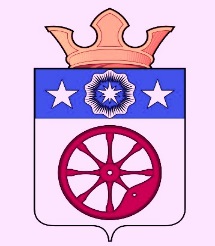 муниципальное образование пуровскоеАдминистрация поселенияПОстановлЕНИЕВ целях реализации Федерального закона от 27 июля 2010 года № 210-ФЗ «Об организации предоставления государственных и муниципальных услуг», в соответствии с Федеральным законом от 06 октября 2003 года № 131-ФЗ «Об общих принципах организации местного самоуправления в Российской Федерации», постановлением Администрации поселения от 04.07.2017 № 62 "Об утверждении Порядка разработки и утверждения административных регламентов предоставления муниципальных услуг муниципального образования Пуровское» и руководствуясь Уставом муниципального образования Пуровское, постановляю: 1. Утвердить Административный регламент по предоставлению муниципальной услуги «Предварительное согласование предоставления земельного участка» согласно приложению к настоящему постановлению (Приложение). 2. Разместить настоящее постановление на официальном сайте Администрации поселения.          3. Контроль за исполнением настоящего постановления возложить на заместителя Главы Администрации по социальным вопросам А.К. Мектепкалиева.Глава  поселения          	                                                                                             В.В. НикитинПриложение УТВЕРЖДЕНПостановлением Администрация поселения                                                                                      от «        »                     2018 года №            АДМИНИТСРАТИВНЫЙ РЕГЛАМЕНТпредоставления муниципальной услуги «Предварительное согласование предоставления земельного участка»1. Общие положения1.1.  Предмет регулирования административного регламента 1.1.1. Административный регламент предоставления муниципальной услуги «Предварительное согласование предоставления земельного участка» (далее – регламент, муниципальная услуга) разработан в соответствии с Федеральным законом от 27 июля 2010 № 210-ФЗ «Об организации предоставления государственных и муниципальных услуг» (далее – Федеральный закон № 210-ФЗ).1.1.2. Предметом регулирования настоящего регламента являются отношения, возникающие в связи с предоставлением муниципальной услуги.1.2. Круг заявителей1.2.1. Заявителями на предоставление муниципальной услуги (далее – заявители) являются физические и юридические лица.1.2.2. При предоставлении муниципальной услуги от имени заявителей вправе выступать их законные представители или их представители по доверенности (далее также – заявитель), выданной и оформленной в соответствии с гражданским законодательством Российской Федерации.1.3. Порядок информирования о порядке предоставления муниципальной услуги1.3.1. Сведения о месте нахождения, графике работы, номерах контактных телефонов, адресах официальных сайтов и адресах электронной почты органа местного самоуправления (его структурных подразделений), предоставляющего муниципальную услугу:Муниципальную услугу предоставляет Администрация муниципального образования Пуровское (далее по тексту – Уполномоченный орган), расположенный по адресу: 629880, ЯНАО, Пуровский р-н, п.Пуровск, ул. Монтажников, д.31.Контактная информация:- по общим вопросам: приемная (кабинет № 1), телефон 8 (34997) 66-5-50, факс: 8 (34997) 66-5-50, адрес электронной почты purovsk@pur.yanao.ru;- по вопросам о порядке предоставления услуги: сектор по земельным и имущественным отношениям (кабинет(-ы) № 3), телефон (-ы) 8 (34997) 66-5-00,адрес (-а) электронной почты zemlya_purovskoe@mail.ru;Адрес сайта в информационно-телекоммуникационной сети Интернет с информацией об Уполномоченном органе: http://www.purovskoe.ru.
         График работы Уполномоченного органа (за исключением нерабочих праздничных дней, установленных статьей 112 Трудового кодекса Российской Федерации): понедельник-пятница – 09.00-17.00;12.30 – 14.00 (обеденный перерыв).Выходные дни – суббота, воскресенье.В день, предшествующий нерабочему праздничному дню, график работы изменяется (продолжительность рабочего дня уменьшается на один час).1.3.2. Информация о порядке предоставления муниципальной услуги, об услугах, которые являются необходимыми и обязательными для предоставления муниципальной услуги, процедуре предоставления муниципальной услуги представляется:- непосредственно специалистами Уполномоченного органа, работниками многофункционального центра предоставления государственных и муниципальных услуг (далее – МФЦ);- с использованием средств телефонной связи и электронного информирования (при наличии технических средств информирования);- на стендах и/или с использованием средств электронного информирования в помещении Уполномоченного органа и МФЦ;- на сайте в информационно-телекоммуникационной сети Интернет, указанном в пункте 1.3.1. регламента, и едином официальном интернет-портале филиальной сети МФЦ в Ямало-Ненецком автономном округе в информационно-телекоммуникационной сети Интернет: http://www.mfc.yanao.ru (мфц.янао.рф) (далее – сайт МФЦ);- посредством государственной информационной системы «Единый портал государственных и муниципальных услуг (функций)» www.gosuslugi.ru (далее - Единый портал) и/или «Региональный портал государственных и муниципальных услуг (функций) Ямало-Ненецкого автономного округа» www.pgu-yamal.ru (далее - Региональный портал), публикаций в средствах массовой информации;- в форме электронных документов, подписанных усиленной квалифицированной электронной подписью, с момента реализации технической возможности.1.3.3. На Едином портале и/или Региональном портале размещается следующая информация:1) исчерпывающий перечень документов, необходимых для предоставления муниципальной услуги, требования к оформлению указанных документов, а также перечень документов, которые заявитель вправе представить по собственной инициативе;2) круг заявителей;3) срок предоставления муниципальной услуги;4) результаты предоставления муниципальной услуги, порядок представления документа, являющегося результатом предоставления муниципальной услуги;5) размер государственной пошлины или иной платы, взимаемой за предоставление муниципальной услуги;6) исчерпывающий перечень оснований для приостановления или отказа в предоставлении муниципальной услуги;7) о праве заявителя на досудебное (внесудебное) обжалование действий (бездействия) и решений, принятых (осуществляемых) в ходе предоставления муниципальной услуги;8) формы заявлений (уведомлений, сообщений), используемые при предоставлении муниципальной услуги.Информация на Едином портале и/или Региональном портале о порядке и сроках предоставления муниципальной услуги предоставляется заявителю бесплатно.Доступ к информации о сроках и порядке предоставления услуги осуществляется без выполнения заявителем каких-либо требований, в том числе без использования программного обеспечения, установка которого на технические средства заявителя требует заключения лицензионного или иного соглашения с правообладателем программного обеспечения, предусматривающего взимание платы, регистрацию или авторизацию заявителя, или предоставление им персональных данных.1.3.4. Для получения информации о муниципальной услуге, процедуре ее предоставления, ходе предоставления муниципальной услуги, об услугах, которые являются необходимыми и обязательными для предоставления муниципальной услуги, заинтересованные лица вправе обращаться:- в устной форме лично или по телефону к специалистам Уполномоченного органа, работникам МФЦ;- в письменной форме лично, почтой в адрес Уполномоченного органа, МФЦ или в электронной форме на адрес электронной почты Уполномоченного органа, МФЦ.1.3.5. Информирование заявителей проводится в двух формах: устной и письменной.При ответах на телефонные звонки и обращения заявителей лично в приемные часы специалисты Уполномоченного органа, участвующие в предоставлении муниципальной услуги, работники МФЦ, участвующие в организации предоставления муниципальной услуги, подробно и в вежливой (корректной) форме информируют обратившихся по интересующим их вопросам. Ответ на телефонный звонок должен начинаться с информации о наименовании органа, в который поступил звонок, и фамилии специалиста, принявшего телефонный звонок.При невозможности специалиста, принявшего звонок, самостоятельно ответить на поставленные вопросы обратившемуся лицу сообщается телефонный номер, по которому можно получить интересующую его информацию.Устное информирование обратившегося лица осуществляется не более 10 минут.В случае если для подготовки ответа требуется продолжительное время, специалист, осуществляющий устное информирование, предлагает направить обращение о предоставлении письменной информации по вопросам предоставления муниципальной услуги либо назначает другое удобное для заинтересованного лица время для устного информирования в пределах установленного Уполномоченным органом графика приема заявителей.Письменное информирование по вопросам порядка предоставления муниципальной услуги осуществляется при получении обращения заинтересованного лица о предоставлении письменной информации по вопросам предоставления муниципальной услуги.Специалисты Уполномоченного органа, участвующие в предоставлении муниципальной услуги, работники МФЦ, участвующие в организации предоставления муниципальной услуги, ответственные за рассмотрение обращения, обеспечивают объективное, всестороннее и своевременное рассмотрение обращения, готовят письменный ответ по существу поставленных вопросов.Рассмотрение письменных обращений осуществляется в течение 30 дней с момента их регистрации в порядке, установленном Федеральным законом от 2 мая 2006 года № 59-ФЗ «О порядке рассмотрения обращений граждан Российской Федерации», путем направления ответов почтовым отправлением или в форме электронного сообщения по адресу электронной почты либо через Единый портал и/или Региональный портал, с момента реализации технической возможности, в зависимости от способа обращения заявителя.Письменный ответ на обращение, содержащий фамилию и номер телефона исполнителя, подписывается:- Главой муниципального образования Пуровское;- директором МФЦ или уполномоченным работником МФЦ.В случае если в обращении о предоставлении письменной информации не указаны фамилия лица, направившего обращение, или почтовый адрес, по которому должен быть направлен ответ, ответ на обращение не направляется.1.3.6. Государственное учреждение Ямало-Ненецкого автономного округа «Многофункциональный центр предоставления государственных и муниципальных услуг» (далее также – МФЦ) осуществляет информирование заявителей о порядке, сроках и стандарте предоставления муниципальной услуги в части приема запросов и иных документов, необходимых для предоставления муниципальной услуги, а так же выдачи результата предоставления муниципальной услуги в соответствии с соглашением о взаимодействии между МФЦ и Администрацией муниципального образования (далее – соглашение о взаимодействии) в секторах информирования МФЦ, на сайте МФЦ, по телефону контакт-центра МФЦ: 8-800-3000-115 (бесплатно по России).Часы приема заявителей в МФЦ для предоставления муниципальной услуги и информирования (за исключением нерабочих праздничных дней, установленных статьей 112 Трудового кодекса Российской Федерации) по каждому территориальному отделу МФЦ указаны на сайте МФЦ в разделе «Контакты» / «График работы».2. Стандарт предоставления муниципальной услуги2.1. Наименование муниципальной услугиНаименование муниципальной услуги – Предварительное согласование предоставления земельного участка.2.2. Наименование исполнителя муниципальной услуги2.2.1. Муниципальную услугу предоставляет Администрация муниципального образования Пуровское (Уполномоченный орган).Непосредственное предоставление муниципальной услуги осуществляет сектор по земельным и имущественным отношениям Администрации Пуровского района.2.2.2. При предоставлении муниципальной услуги Уполномоченный орган в целях получения документов (информации), либо осуществления согласований или иных действий, необходимых для предоставления муниципальной услуги, взаимодействует со следующими органами и организациями:1) Федеральной службой государственной регистрации, кадастра и картографии.2.2.3. Специалисты Уполномоченного органа, работники МФЦ не вправе требовать от заявителя осуществления действий, в том числе согласований, необходимых для получения муниципальной услуги и связанных с обращением в иные органы местного самоуправления, государственные органы, организации, за исключением получения услуг, включенных в перечень услуг, которые являются необходимыми и обязательными для предоставления муниципальных услуг, утвержденный правовым актом Администрации муниципального образования Пуровское.2.3. Результат предоставления муниципальной услуги2.3.1. Результатом предоставления муниципальной услуги является:- решение о предварительном согласовании предоставления земельного участка.- решение (письмо) об отказе в предварительном согласовании предоставления земельного участка.2.3.2. Процедура предоставления муниципальной услуги завершается получением заявителем одного из следующих документов:- решение (постановление, распоряжение) о предварительном согласовании предоставления земельного участка;- решение (письмо) об отказе в предварительном согласовании предоставления земельного участка.2.3.3. Результат предоставления муниципальной услуги по выбору заявителя может быть предоставлен в форме документа на бумажном носителе, а также в иных формах, указанных в подразделе 3.5 настоящего регламента.2.4. Срок предоставления муниципальной услуги	2.4.1. Срок предоставления муниципальной услуги с учетом необходимости обращения в организации, участвующие в предоставлении муниципальной услуги – не более 30 дней с момента регистрации запроса (заявления, обращения) и иных документов, необходимых для предоставления муниципальной услуги, в Уполномоченном органе (за исключением случаев поступления заявления о предварительном предоставлении земельного участка для индивидуального жилищного строительства, ведения личного подсобного хозяйства в границах населенного пункта, садоводства, дачного хозяйства, для осуществления крестьянским (фермерским) хозяйством его деятельности). 	Срок принятия решения о предварительном предоставлении земельного участка для индивидуального жилищного строительства, ведения личного подсобного хозяйства в границах населенного пункта, садоводства, дачного хозяйства, для осуществления крестьянским (фермерским) хозяйством его деятельности – не более 90 дней с момента регистрации запроса (заявления, обращения) и иных документов, необходимых для предоставления муниципальной услуги, в Уполномоченном органе.2.4.2. В случае направлении заявителем запроса и иных документов, необходимых для предоставления муниципальной услуги посредством почтового отправления, в электронной форме либо через МФЦ, срок предоставления муниципальной услуги исчисляется со дня регистрации запроса в Уполномоченном органе.2.4.3. Срок выдачи (направления) документов, являющихся результатом предоставления муниципальной услуги, составляет:1) через МФЦ – 5 рабочих дней (срок передачи результата предоставления услуги в МФЦ определяется соглашением о взаимодействии);2) в электронной форме – в срок, не превышающий одного рабочего дня;3) по средствам почтового отправления – 5 рабочих дней; 4) при личном приеме – 5 рабочих дней.2.5. Перечень нормативных правовых актов, регулирующих отношения, возникающие в связи с предоставлением муниципальной услуги2.5.1. Предоставление муниципальной услуги осуществляется в соответствии с правовыми актами:1) Конституция Российской Федерации от 12 декабря 1993 года (Российская газета, 25 декабря 1993 года, № 237);2) Земельный кодекс Российской Федерации от 25 октября 2001 года № 136-ФЗ (Собрание законодательства Российской Федерации, 29 октября 2001 года, № 44, ст. 4147);3) Федеральный закон от 25 октября 2001 года № 137-ФЗ «О введении в действие Земельного кодекса Российской Федерации» (Собрание законодательства Российской Федерации, 29 октября 2001 года, № 44, ст. 4148);4) Федеральный закон от 02 мая 2006 года № 59-ФЗ «О порядке рассмотрения обращений граждан Российской Федерации» (Российская газета, 05 мая 2006 года, № 95);5) Федеральный закон от 13 июля 2015 года № 218-ФЗ «О государственной регистрации недвижимости» (далее - Федеральный закон «О государственной регистрации недвижимости») (Российская газета, 17 июля 2015 года, № 156; Собрание законодательства Российской Федерации, 20 июля 2015 года, № 29 (часть I), ст. 4344);6) Федеральный закон от 27 июля 2010 года № 210-ФЗ «Об организации предоставления государственных и муниципальных услуг» (Российская газета, 30 июля 2010 года, № 168);7) Федеральный закон от 06 октября 2003 года № 131-ФЗ «Об общих принципах организации местного самоуправления в Российской Федерации» (Российская газета, 08 октября 2003 года, № 202);8) Приказ Минэкономразвития России от 12 января 2015 года № 1 «Об утверждении перечня документов, подтверждающих право заявителя на приобретение земельного участка без проведения торгов» (Официальный интернет-портал правовой информации http://www.pravo.gov.ru, 28 февраля 2015 года);9) Приказ Минэкономразвития России от 17 ноября 2014 года № 762 «Об утверждении требований к подготовке схемы расположения земельного участка или земельных участков на кадастровом плане территории и формату схемы расположения земельного участка или земельных участков на кадастровом плане территории при подготовке схемы расположения земельного участка или земельных участков на кадастровом плане территории в форме электронного документа, формы схемы расположения земельного участка или земельных участков на кадастровом плане территории, подготовка которой осуществляется в форме документа на бумажном носителе» (Официальный интернет-портал правовой информации http://www.pravo.gov.ru, 18.02.2015.);10) Приказ Минэкономразвития России от 14 января 2015 года № 7 «Об утверждении порядка и способов подачи заявлений об утверждении схемы расположения земельного участка или земельных участков на кадастровом плане территории, заявления о проведении аукциона по продаже земельного участка, находящегося в государственной или муниципальной собственности, или аукциона на право заключения договора аренды земельного участка, находящегося в государственной или муниципальной собственности, заявления о предварительном согласовании предоставления земельного участка, находящегося в государственной или муниципальной собственности, заявления о предоставлении земельного участка, находящегося в государственной или муниципальной собственности, и заявления о перераспределении земель и (или) земельных участков, находящихся в государственной или муниципальной собственности, и земельных участков, находящихся в частной собственности, в форме электронных документов с использованием информационно-телекоммуникационной сети «Интернет», а также требований к их формату» (Официальный интернет-портал правовой информации http://www.pravo.gov.ru, 27.02.2015);11) Постановление Правительства Ямало-Ненецкого автономного округа от 15 марта 2012 года № 183-П «Об организации межведомственного информационного взаимодействия при предоставлении государственных услуг» (Красный Север, 20 марта 2012 года, спецвыпуск № 20);12) Устав муниципального образования утвержден решением Собрания депутатов муниципального образования Пуровское от 13 декабря 2005 года № 4.13) настоящий регламент.2.6. Исчерпывающий перечень документов, необходимых в соответствии с нормативными правовыми актами для предоставления муниципальной услуги, подлежащих представлению заявителем, способы их подачи заявителем, в том числе в электронной форме, порядок их представления2.6.1. Основанием для начала оказания муниципальной услуги является поступление в Уполномоченный орган заявления о предварительном согласовании предоставления земельного участка. (далее – заявление).2.6.2. Заявление предоставляется в свободной форме. Рекомендуемая форма заявления приведена в приложении № 1 к настоящему регламенту. Образец заполнения рекомендуемой формы заявления приведен в приложении № 1 к настоящему регламенту.Рекомендуемую форму заявления заявитель может получить:- лично у специалиста Уполномоченного органа, специалиста МФЦ;- на информационном стенде в местах предоставления муниципальной услуги;- в электронной форме на Едином портале, Официальном сайте Уполномоченного органа (Администрации муниципального образования) в разделе «Муниципальные услуги», подразделе «Утверждённые административные регламенты».В заявлении должны быть указаны следующие сведения:1) фамилия, имя и (при наличии) отчество, место жительства заявителя, реквизиты документа, удостоверяющего личность заявителя (для гражданина);2) наименование и место нахождения заявителя (для юридического лица), а также государственный регистрационный номер записи о государственной регистрации юридического лица в едином государственном реестре юридических лиц и идентификационный номер налогоплательщика, за исключением случаев, если заявителем является иностранное юридическое лицо;3) кадастровый номер земельного участка, заявление о предварительном согласовании предоставления, которого подано, в случае, если границы такого земельного участка подлежат уточнению в соответствии с Федеральным законом «О государственной регистрации недвижимости»;4) реквизиты решения об утверждении проекта межевания территории, если образование испрашиваемого земельного участка предусмотрено указанным проектом;5) кадастровый номер земельного участка или кадастровые номера земельных участков, из которых в соответствии с проектом межевания территории, со схемой расположения земельного участка или с проектной документацией лесных участков предусмотрено образование испрашиваемого земельного участка, в случае, если сведения о таких земельных участках внесены в Единый государственный реестр недвижимости;6) основание предоставления земельного участка без проведения торгов из числа предусмотренных пунктом 2 статьи 39.3, статьей 39.5, пунктом 2 статьи 39.6 или пунктом 2 статьи 39.10 Земельного Кодекса оснований;7) вид права, на котором заявитель желает приобрести земельный участок, если предоставление земельного участка возможно на нескольких видах прав;8) цель использования земельного участка;9) реквизиты решения об изъятии земельного участка для государственных или муниципальных нужд в случае, если земельный участок предоставляется взамен земельного участка, изымаемого для государственных или муниципальных нужд;10) реквизиты решения об утверждении документа территориального планирования и (или) проекта планировки территории в случае, если земельный участок предоставляется для размещения объектов, предусмотренных указанными документом и (или) проектом;11) почтовый адрес и (или) адрес электронной почты для связи с заявителем.2.6.3. Заявление (документы) может быть подано заявителем в Уполномоченный орган одним из следующих способов:- лично;- через законного представителя;- с использованием средств почтовой связи;- в электронной форме, в том числе с использованием Единого портала и/или Регионального портала (с момента реализации технической возможности);- при обращении в МФЦ (с момента вступления в силу соответствующего соглашения о взаимодействии с Администрацией муниципального образования).При обращении заявителя в МФЦ заявление заполняется работником МФЦ в автоматизированной информационной системе МФЦ.2.6.4. При личном обращении заявителя за услугой предъявляется документ удостоверяющий личность. При обращении представителя заявителя предъявляется документ удостоверяющий личность представителя и доверенность, составленная в соответствии с требованиями гражданского законодательства Российской Федерации, либо иной документ, содержащий полномочия представлять интересы заявителя при предоставлении муниципальной услуги.2.6.5. Перечень документов, прилагаемых к заявлению, которые заявитель должен представить самостоятельно:1) документы, подтверждающие право заявителя на приобретение земельного участка без проведения торгов и предусмотренные приложением № 2 к настоящему регламенту;3) схема расположения земельного участка в случае, если испрашиваемый земельный участок предстоит образовать и отсутствует проект межевания территории, в границах которой предстоит образовать такой земельный участок;4) проектная документация лесных участков в случае, если подано заявление о предварительном согласовании предоставления лесного участка;5) документ, удостоверяющий личность заявителя, а в случае обращения представителя юридического или физического лица - документ, подтверждающий полномочия представителя юридического или физического лица в соответствии с законодательством Российской Федерации, копия которого заверяется должностным лицом, принимающим заявление, и приобщается к поданному заявлению.В случае направления заявления посредством почтовой связи на бумажном носителе к такому заявлению прилагается копия документа, подтверждающего личность заявителя, а в случае направления такого заявления представителем юридического или физического лица - копия документа, подтверждающего полномочия представителя юридического или физического лица в соответствии с законодательством Российской Федерации;6) заверенный перевод на русский язык документов о государственной регистрации юридического лица в соответствии с законодательством иностранного государства в случае, если заявителем является иностранное юридическое лицо;7) подготовленные некоммерческой организацией, созданной гражданами, списки ее членов в случае, если подано заявление о предварительном согласовании предоставления земельного участка или о предоставлении земельного участка в безвозмездное пользование указанной организации для ведения огородничества или садоводства.2.6.6. Документы, представляемые заявителем, должны соответствовать следующим требованиям:- в документах не должно быть подчисток, приписок, зачеркнутых слов и иных неоговоренных исправлений;- документы не должны быть исполнены карандашом;- документы не должны иметь повреждений, наличие которых допускает многозначность истолкования содержания.2.7. Исчерпывающий перечень документов, необходимых в соответствии с нормативными правовыми актами для предоставления муниципальной услуги, которые находятся в распоряжении государственных органов, органов местного самоуправления и иных органов, участвующих в предоставлении муниципальной услуги, которые заявитель вправе представить, а также способы их получения заявителями, в том числе в электронной форме, порядок их представления2.7.1. Перечень документов, необходимых для предоставления муниципальной услуги, которые находятся в распоряжении государственных органов, органов местного самоуправления и иных организаций, запрашиваемых в рамках межведомственного информационного взаимодействия и которые заявитель вправе представить по собственной инициативе, указаны в приложении № 3 к настоящему регламенту.2.7.2. Непредставление заявителем документов, указанных в пункте 2.7.1 настоящего регламента, не является основанием для отказа в предоставлении муниципальной услуги.В случае если документы, указанные в пункте 2.7.1 настоящего регламента, не представлены заявителем, специалист Уполномоченного органа, ответственный за предоставление услуги, запрашивает их в порядке межведомственного информационного взаимодействия.2.7.3. Специалисты Уполномоченного органа, работники МФЦ не вправе:требовать от заявителя:представления документов и информации или осуществления действий, представление или осуществление которых не предусмотрено нормативными правовыми актами, регулирующими отношения, возникающие в связи с предоставлением муниципальной услуги;представления документов и информации, в том числе подтверждающих внесение заявителем платы за предоставление муниципальной услуги, которые находятся в распоряжении органов, предоставляющих государственные услуги, органов, предоставляющих муниципальные услуги, иных государственных органов, органов местного самоуправления либо подведомственных государственным органам или органам местного самоуправления организаций, участвующих в предоставлении предусмотренных частью 1 статьи 1 Федерального закона государственных и муниципальных услуг, в соответствии с нормативными правовыми актами Российской Федерации, нормативными правовыми актами субъектов Российской Федерации, муниципальными правовыми актами, за исключением документов, включенных в определенный частью 6 статьи 7 Федерального закона перечень документов;осуществления действий, в том числе согласований, необходимых для получения муниципальных услуг и связанных с обращением в иные государственные органы, органы местного самоуправления, организации, за исключением получения услуг и получения документов и информации, предоставляемых в результате предоставления таких услуг, включенных в перечни, указанные в части 1 статьи 9 Федерального закона.отказывать заявителю:в приеме запроса и иных документов, необходимых для предоставления муниципальной услуги, в случае, если запрос и документы, необходимые для предоставления муниципальной услуги, поданы в соответствии с информацией о сроках и порядке предоставления муниципальной услуги, опубликованной на Едином портале и (или) Региональном портале;в предоставлении муниципальной услуги в случае, если запрос и документы, необходимые для предоставления муниципальной услуги, поданы в соответствии с информацией о сроках и порядке предоставления муниципальной услуги, опубликованной на Едином портале и (или) Региональном портале.2.8. Исчерпывающий перечень оснований для отказа в приеме документов, необходимых для предоставления муниципальной услуги и приостановления предоставления муниципальной услуги, а также исчерпывающий перечень предусмотренных нормативными правовыми актами оснований для отказа в предоставлении муниципальной услуги 2.8.1. Основания для отказа в приеме документов, необходимых для предоставления муниципальной услуги, отсутствуют.2.8.2. Основания для приостановления предоставления муниципальной услуги.2.8.2.1. В случае если на дату поступления в Уполномоченный орган заявления о предварительном согласовании предоставления земельного участка, образование которого предусмотрено приложенной к этому заявлению схемой расположения земельного участка, на рассмотрении Уполномоченного органа находится представленная ранее другим лицом схема расположения земельного участка и местоположение земельных участков, образование которых предусмотрено этими схемами, частично или полностью совпадает, Уполномоченный орган принимает решение о приостановлении срока рассмотрения поданного позднее заявления о предварительном согласовании предоставления земельного участка и направляет принятое решение заявителю.Срок рассмотрения поданного позднее заявления о предварительном согласовании предоставления земельного участка приостанавливается до принятия решения об утверждении направленной или представленной ранее схемы расположения земельного участка или до принятия решения об отказе в утверждении указанной схемы.2.8.3. Основаниями для отказа в предоставлении муниципальной услуги являются:1) схема расположения земельного участка, приложенная к заявлению, не может быть утверждена по основаниям, указанным в пункте 16 статьи 11.10 Земельного кодекса Российской Федерации;2) земельный участок, который предстоит образовать, не может быть предоставлен заявителю по основаниям, указанным в подпунктах 1 - 13, 15 - 19, 22, 23 статьи 39.16 Земельного кодекса Российской Федерации;3) земельный участок, границы которого подлежат уточнению в соответствии с Федеральным законом «О государственной регистрации недвижимости», не может быть предоставлен заявителю по основаниям, указанным в подпунктах 1 - 23 статьи 39.16 Земельного кодекса Российской Федерации;4) поступление в течение 30 дней со дня опубликования извещения о предоставлении земельного участка для указанных целей (далее - извещение) заявлений иных граждан, крестьянских (фермерских) хозяйств о намерении участвовать в аукционе по продаже земельного участка или аукционе на право заключения договора аренды земельного участка для целей, указанных в заявлении.2.9.Перечень услуг, которые являются необходимыми и обязательными для предоставления муниципальной услуги, в том числе сведения о документе (документах), выдаваемом (выдаваемых) организациями, участвующими в предоставлении муниципальной услуги2.9.1. Муниципальная услуга предоставляется без предоставления услуг, которые являются необходимыми и обязательными для предоставления муниципальной услуги.2.10. Порядок, размер и основания взимания государственной пошлиныили иной платы, взимаемой за предоставление муниципальной услуги2.10.1. Муниципальная услуга предоставляется бесплатно.2.11. Максимальный срок ожидания в очереди при подаче запроса о предоставлении муниципальной услуги и при получении результата предоставления муниципальной услуги2.11.1. Максимальный срок ожидания в очереди при подаче запроса (заявления, обращения) о предоставлении муниципальной услуги не должен превышать 15 минут.2.11.2. Максимальный срок ожидания в очереди при получении результата предоставления муниципальной услуги не должен превышать 15 минут.2.12. Срок и порядок регистрации запроса заявителя о предоставлении муниципальной услуги, в том числе в электронной форме2.12.1. Регистрация запроса заявителя, указанного в пункте 2.6.1 настоящего регламента, поступившего в Уполномоченный орган, осуществляется в порядке, предусмотренном подразделом 3.1 настоящего регламента, в день его поступления в течение 10 минут.Регистрация запроса заявителя, поступившего в Уполномоченный орган в электронной форме в выходной (нерабочий или праздничный) день, осуществляется в первый, следующий за ним, рабочий день.2.12.2. Заявители могут обращаться в МФЦ за предоставлением муниципальной услуги при наличии заключенного и вступившего в силу соглашения о взаимодействии. Срок и порядок регистрации запроса заявителя о предоставлении муниципальной услуги работниками МФЦ осуществляется в соответствии с заключенным соглашением о взаимодействии.2.13. Требования к помещениям предоставления муниципальной услуги2.13.1. Требования к обеспечению доступности для инвалидов к зданию, в котором располагается Уполномоченный орган (далее - здание), и предоставляемой в нем муниципальной услуге.Уполномоченный орган обеспечивает инвалидам, включая инвалидов, использующих кресла-коляски и собак-проводников:условия беспрепятственного доступа к зданию, в котором предоставляется муниципальная услуга;возможность самостоятельного передвижения по территории, на которой расположено здание, в котором предоставляется муниципальная услуга, а также входа в здание и выхода из него, посадки в транспортное средство и высадки из него, в том числе с использованием кресла-коляски;сопровождение инвалидов, имеющих стойкие расстройства функции зрения и самостоятельного передвижения;надлежащее размещение оборудования и носителей информации, необходимых для обеспечения беспрепятственного доступа инвалидов к зданию, в котором предоставляется муниципальная услуга, с учетом ограничений их жизнедеятельности;дублирование необходимой для инвалидов звуковой и зрительной информации, а также надписей, знаков и иной текстовой и графической информации знаками, выполненными рельефно-точечным шрифтом Брайля;допуск сурдопереводчика и тифлосурдопереводчика;допуск собаки-проводника в здание, в котором предоставляется муниципальная услуга, при наличии документа, подтверждающего ее специальное обучение и выдаваемого по форме и в порядке, установленным приказом Министерства труда и социальной защиты Российской Федерации от 22 июня 2015 года № 386н «Об утверждении формы документа, подтверждающего специальное обучение собаки-проводника, и порядка его выдачи»;оказание инвалидам помощи в преодолении барьеров, мешающих получению ими муниципальной услуги наравне с другими лицами.На территории, прилегающей к зданию, оборудуются места для парковки автотранспортных средств.На стоянке автотранспортных средств выделяется не менее 10 процентов мест (но не менее одного места) для парковки специальных автотранспортных средств инвалидов, которые не должны занимать иные транспортные средства.Доступ заявителей к парковочным местам является бесплатным.При невозможности полностью приспособить к потребностям инвалидов здание, в котором предоставляется муниципальная услуга, собственник здания принимает (до реконструкции или капитального ремонта здания) согласованные с общественным объединением инвалидов, осуществляющим свою деятельность на территории муниципального образования Пуровское, меры для обеспечения доступа инвалидов к месту предоставления муниципальной услуги либо, когда это возможно, обеспечивает ее предоставление по месту жительства инвалида или в дистанционном режиме.2.13.2. Требования к местам для ожидания:- места для ожидания в очереди оборудуются стульями и (или) кресельными секциями;- места для ожидания находятся в холле или ином специально приспособленном помещении;- в здании предусматриваются места общественного пользования (туалеты) и места для хранения верхней одежды.2.13.3. Требования к местам для информирования заявителей:- места информирования заявителей оборудуются визуальной, текстовой информацией, размещаемой на информационном стенде;- места информирования заявителей оборудуются стульями и столами для возможности оформления документов;- информационный стенд, столы размещаются в местах, обеспечивающих свободный доступ к ним.2.13.4. Требования, предусмотренные настоящим разделом в части обеспечения доступности для инвалидов зданий, в которых предоставляется муниципальная услуга, в соответствии с положениями части 3 статьи 26 Федерального закона от 01 декабря 2014 № 419-ФЗ «О внесении изменений в отдельные законодательные акты Российской Федерации по вопросам социальной защиты инвалидов в связи с ратификацией Конвенции о правах инвалидов» применяются исключительно ко вновь вводимым в эксплуатацию или прошедшим реконструкцию, модернизацию указанным зданиям.2.13.5. Требования к помещениям сектора информирования и ожидания, сектора приема заявителей МФЦ определяются Правилами организации деятельности МФЦ, утвержденными Правительством Российской Федерации.2.14. Показатели доступности и качества муниципальной услугиПоказателями доступности и качества муниципальной услуги являются:2.15. Иные требования, в том числе учитывающие особенности предоставления государственной услуги в многофункциональных центрах и особенности предоставления государственной услуги в электронной формеВ случае подачи заявления и документов, необходимых для предоставления муниципальной услуги, в МФЦ (с момента вступления в силу соглашения о взаимодействии между МФЦ и Администрацией муниципального образования) непосредственное предоставление муниципальной услуги осуществляет Уполномоченный орган.2.15.2. Для заявителей доступна предварительная запись на прием в МФЦ на сайте МФЦ, для подачи заявления о предоставлении муниципальной услуги. Заявителю предоставляется возможность предварительной записи в любые свободные для приема дату и время в пределах установленного в соответствующем МФЦ графика приема заявителей, при этом МФЦ не вправе требовать от заявителя совершения иных действий, кроме прохождения идентификации и аутентификации в соответствии с нормативными правовыми актами Российской Федерации, указания цели приема, а также предоставления сведений, необходимых для расчета длительности временного интервала, который необходимо забронировать для приема. 2.15.3.	Уполномоченный орган обеспечивает:внесение и поддержание в актуальном состоянии информации о порядке и сроках предоставления муниципальной услуги в государственной информационной системе «Региональный реестр государственных и муниципальных услуг (функций)»;размещение в государственной информационной системе «Региональный реестр государственных и муниципальных услуг (функций)», форм заявлений и иных документов, необходимых для получения муниципальной услуги.2.15.4. Виды электронных подписей, использование которых допускается при обращении за получением муниципальных услуг, и порядок их использования установлены постановлением Правительства Российской Федерации от 25.06.2012 № 634 «О видах электронной подписи, использование которых допускается при обращении за получением государственных и муниципальных услуг» и постановлением Правительства РФ от 25.08.2012 № 852 «Об утверждении Правил использования усиленной квалифицированной электронной подписи при обращении за получением государственных и муниципальных услуг и о внесении изменения в Правила разработки и утверждения административных регламентов предоставления государственных услуг».3. Состав, последовательность и сроки выполнения административных процедур, требования к порядку их выполнения, в том числе особенности выполнения административных процедур (действий) в электронной формеПредоставление муниципальной услуги включает в себя следующие административные процедуры:1) прием и регистрация документов;2) формирование и направление межведомственного запроса;3) рассмотрение документов, принятие решения о предоставлении муниципальной услуги, оформление результата предоставления муниципальной услуги;4) выдача результата предоставления муниципальной услуги заявителю.Блок-схема предоставления муниципальной услуги приведена в приложении № 4 к настоящему регламенту.Блок-схема предоставления муниципальной услуги в МФЦ приведена в приложении № 5 к настоящему регламенту.3.1. Прием и регистрация документов3.1.1. Основанием для начала исполнения административной процедуры является обращение заявителя в Уполномоченный орган с запросом о предоставлении муниципальной услуги и приложенными к нему документами, поступление в Уполномоченный орган запроса через информационно-телекоммуникационные сети общего пользования в электронной форме, в том числе посредством Единого портала и/или Регионального портала (с момента реализации технической возможности), или почтовым отправлением.Особенности формирования запроса в электронной форме и его приема в Уполномоченном органе приведены в подразделе 3.5 регламента.3.1.2. Специалист Уполномоченного органа, в обязанности которого входит прием и регистрация документов:1) удостоверяется в личности заявителя (представителя заявителя), засвидетельствовав его подпись на заявлении;2) в случае если заявителем по собственной инициативе представлены, документы, предусмотренные пунктом 2.7.1. настоящего регламента, приобщает данные документы к комплекту документов заявителя;3) регистрирует поступление запроса о предоставлении муниципальной услуги и документов, представленных заявителем, и в соответствии с установленными правилами делопроизводства формирует комплект документов заявителя;4) сообщает заявителю номер и дату регистрации заявления, выдает расписку о получении документов (указывается при необходимости).3.1.3. Критерием принятия решения является факт соответствия заявления и приложенных к нему документов требованиям, установленным настоящим регламентом.3.1.4. Результатом административной процедуры является регистрация заявления (документов) и направление заявления (документов) специалисту, уполномоченному на рассмотрение обращения заявителя.3.1.5. Продолжительность административной процедуры - не более 15 минут. 3.1.6. При приеме документов от заявителей через МФЦ:Работник МФЦ, осуществляющий прием заявления и необходимых документов, согласно пунктам 2.6.4, 2.6.5 регламента, удостоверяется в личности заявителя, засвидетельствовав его подпись на заявлении. Оформляет заявление и документы в системе АИС МФЦ. К заявлению прилагает копию документа, удостоверяющего личность заявителя в форме электронного образа данного документа, копии файлов прилагаемых документов, представленных в форме электронных документов (скан-образов).В ходе приема документов от заявителя работник МФЦ проверяет документы на предмет:-	оформления заявления в соответствии с требованиями нормативных правовых актов Российской Федерации;-	наличия прилагаемых необходимых документов, которые оформлены надлежащим образом на бланках установленной формы с наличием, рекомендуемых регламентируемых законодательством реквизитов документа.Проверка содержания прилагаемых к заявлению документов на предмет их соответствия действующему законодательству или наличия орфографических, или фактических ошибок в полномочия работников МФЦ не входит.Работник МФЦ выдает заявителю один экземпляр расписки о приеме документов с указанием даты приема, номера дела, количества принятых документов.Принятый комплект документов работник МФЦ направляет в электронной форме в Уполномоченный орган не позднее одного рабочего дня, следующего за днем приема полного пакета документов от заявителя, для рассмотрения и принятия соответствующего решения. При необходимости, оригиналы документов МФЦ передает с курьером по акту приема-передачи (по форме, утвержденной соглашением о взаимодействии), а также в случае отсутствия технической возможности передачи документов в электронной форме.Акт приема-передачи оформляется в двух экземплярах, один из которых хранится в Уполномоченном органе, второй в МФЦ.Критерии принятия решения при выполнении административной процедуры отсутствуют.Результатом административной процедуры является регистрация заявления и направление пакета документов из МФЦ в Уполномоченный орган.Способом фиксации результата административной процедуры является расписка о приеме заявления (документов), с указанием даты приема, номера дела, количества принятых документов, акт приема – передачи. Продолжительность административной процедуры не более 15 минут.3.2. Формирование и направление межведомственного запроса3.2.1. Основанием для начала исполнения административной процедуры формирования и направления межведомственного запроса является непредставление заявителем документов, которые находятся в распоряжении государственных органов, органов местного самоуправления и иных организаций, участвующих в предоставлении муниципальной услуги.3.2.2. В случае если заявителем не представлены указанные в пункте 2.7.1 настоящего регламента документы, специалист, ответственный за формирование и направление межведомственного запроса, направляет в адрес государственных органов, органов местного самоуправления и иных организаций, участвующих в предоставлении муниципальной услуги, соответствующие межведомственные запросы.3.2.3. Порядок направления межведомственных запросов, а также состав сведений, необходимых для представления документа и (или) информации, которые необходимы для оказания муниципальной услуги, определяются в соответствии с законодательством Российской Федерации.Межведомственный запрос формируется и направляется в форме электронного документа, подписанного усиленной квалифицированной электронной подписью, по каналам системы межведомственного электронного взаимодействия. При отсутствии технической возможности формирования и направления межведомственного запроса в форме электронного документа по каналам системы межведомственного электронного взаимодействия межведомственный запрос направляется на бумажном носителе: по почте; по факсу с одновременным его направлением по почте или курьерской доставкой.3.2.4. Срок подготовки межведомственного запроса специалистом, ответственным за формирование и направление межведомственного запроса, не может превышать трех рабочих дней.3.2.5. Срок подготовки и направления ответа на межведомственный запрос о представлении документов и информации для предоставления муниципальной услуги с использованием межведомственного информационного взаимодействия не может превышать 5 рабочих дней со дня поступления межведомственного запроса в орган или организацию, предоставляющие документ и информацию, если иные сроки подготовки и направления ответа на межведомственный запрос не установлены федеральными законами, правовыми актами Правительства Российской Федерации и принятыми в соответствии с федеральными законами нормативными правовыми актами субъектов Российской Федерации.3.2.6. После поступления ответа на межведомственный запрос специалист, ответственный за формирование и направление межведомственного запроса, регистрирует полученный ответ в установленном порядке и передает специалисту, ответственному рассмотрение документов, принятие решения о предоставлении (отказе в предоставлении) муниципальной услуги, оформление результата предоставления муниципальной услуги, в день поступления таких документов (сведений).3.2.7. Критерием принятия решения административной процедуры является необходимость (отсутствие необходимости) в направлении межведомственных запросов.Способом фиксации административной процедуры является регистрация межведомственного запроса.3.2.8. Максимальный срок выполнения административной процедуры составляет один рабочий день.3.2.9. Результатом административной процедуры является полученный ответ на межведомственный запрос.3.2.10. Процедура формирования и направления межведомственного запроса работниками МФЦ устанавливаются в соответствии с заключенным соглашением о взаимодействии. 3.3. Рассмотрение документов, принятие решения о предоставлении муниципальной услуги, оформление результата предоставления муниципальной услуги3.3.1. Основанием начала исполнения административной процедуры является получение специалистом, ответственным за рассмотрение документов, комплекта документов заявителя и результатов межведомственных запросов.3.3.2. При получении комплекта документов, указанных в пункте 3.3.1, специалист, ответственный за рассмотрение документов:1) устанавливает предмет обращения заявителя;2) устанавливает принадлежность заявителя к кругу лиц, имеющих право на получение муниципальной услуги;3) проверяет наличие оснований для отказа в предоставлении муниципальной услуги, предусмотренных в подразделе 2.8 настоящего регламента;4) устанавливает наличие полномочий Уполномоченного органа по рассмотрению обращения заявителя.3.3.3. В случае если заявление подано в иной уполномоченный орган или в заявлении не указаны сведения предусмотренные пункте 2.6.2 подраздела 2.6 или к заявлению не приложены документы, предусмотренные пункте 2.6.5 подраздела 2.6 настоящего регламента, специалист в течение 10 дней со дня поступления (регистрации) заявления в Уполномоченный орган обеспечивает возврат заявления заявителю с указанием причин возврата.Результатом административной процедуры является рассмотрение документов, и возврат заявления с указанием причин возврата.3.3.4.В случае если имеются основания, указанные в пункте 2.8.2 подраздела 2.8 настоящего регламента, специалист готовит проект решения (письмо) с уведомлением о приостановлении срока рассмотрения поданного заявления и направляет принятое решение (письмо) заявителю.3.3.5. В случае, если имеются определенные пункте 2.8.3 подраздела 2.8 настоящего регламента основания для отказа в предоставлении муниципальной услуги, специалист, ответственный за рассмотрение документов, готовит проект решения об отказе в предоставлении муниципальной услуги и передает указанный проект на рассмотрение должностному лицу Уполномоченного органа, имеющему полномочия на принятие решения о предоставлении муниципальной услуги (далее – уполномоченное лицо).Решение об отказе в предварительном согласовании предоставления земельного участка должно быть обоснованным и содержать все основания отказа. В случае если к заявлению прилагалась схема расположения земельного участка, решение об отказе должно содержать указание на отказ в утверждении схемы расположения земельного участка.3.3.6. В случае, если предоставление муниципальной услуги входит в полномочия уполномоченного органа и отсутствуют основания для отказа в предоставлении муниципальной услуги, предусмотренные в подразделе 2.8 настоящего регламента при обращении гражданина, если приложена схема расположения земельного участка, подготовленная в форме документа на бумажном носителе специалист обеспечивает подготовку в форме электронного документа схему расположения земельного участка, местоположение границ которого соответствует местоположению границ земельного участка, указанному в схеме расположения земельного участка, подготовленной в форме документа на бумажном носителе.3.3.7. В случае, если предоставление муниципальной услуги входит в полномочия уполномоченного органа и отсутствуют основания для отказа в предоставлении муниципальной услуги, предусмотренные в подразделе 2.8 настоящего регламента (за исключением случаев поступления заявления о предварительном согласовании предоставления земельного участка для индивидуального жилищного строительства, ведения личного подсобного хозяйства в границах населенного пункта, садоводства, дачного хозяйства, для осуществления крестьянским (фермерским) хозяйством его деятельности), специалист, ответственный за рассмотрение документов, готовит проект решения о предоставлении муниципальной услуги и передает указанный проект на рассмотрение должностному лицу Уполномоченного органа, имеющему полномочия на принятие решения о предоставлении муниципальной услуги (далее – уполномоченное лицо).3.3.8. В случае если отсутствуют основания, указанные в подразделе 2.8 настоящего регламента, и если поступило заявление о предварительном согласовании предоставления земельного участка для индивидуального жилищного строительства, ведения личного подсобного хозяйства в границах населенного пункта, садоводства, дачного хозяйства, для осуществления крестьянским (фермерским) хозяйством его деятельности, специалист в срок, не превышающий 30 дней с даты поступления заявления обеспечивает опубликование извещения в порядке, установленном для официального опубликования (обнародования) муниципальных правовых актов уставом поселения, городского округа, по месту нахождения земельного участка, и размещает извещение на официальном сайте Администрации муниципального образования в автономном округе, на территории которого находится земельный участок, а также на официальном сайте Российской Федерации в информационно-телекоммуникационной сети «Интернет»: www.torgi.gov.ru.Если по истечении 30 дней со дня опубликования извещения заявления иных граждан, крестьянских (фермерских) хозяйств о намерении участвовать в аукционе не поступили, специалист обеспечивает подготовку проекта решения о предоставлении муниципальной услуги и передает указанный проект на рассмотрение уполномоченному лицу.В случае поступления в течение 30 дней со дня опубликования извещения заявлений иных граждан, крестьянских (фермерских) хозяйств о намерении участвовать в аукционе уполномоченный орган в недельный срок со дня поступления этих заявлений подготавливает проект решения об отказе в предоставлении муниципальной услуги лицу, обратившемуся с заявлением о предварительном согласовании предоставления земельного участка и передает указанный проект на рассмотрение уполномоченному лицу.В этом случае уполномоченный орган обеспечивает образование испрашиваемого земельного участка или уточнение его границ и принимает решение о проведении аукциона по продаже земельного участка или аукциона на право заключения договора аренды земельного участка для целей, указанных в заявлении о предварительном согласовании предоставления земельного участка.3.3.9. Уполномоченное лицо рассматривает проект решения о предоставлении (отказе в предоставлении) муниципальной услуги и в случае соответствия указанного проекта требованиям, установленным настоящим регламентом, а также иным действующим нормативным правовым актам, определяющим порядок предоставления муниципальной услуги, подписывает данный проект и возвращает его специалисту, ответственному за рассмотрение документов, для дальнейшего оформления. 3.3.10. Специалист, ответственный за рассмотрение документов:- оформляет решение о предоставлении (отказе в предоставлении, приостановлении) муниципальной услуги в соответствии с установленными требованиями делопроизводства;- передает принятое решение о предоставлении (отказе в предоставлении, приостановлении) муниципальной услуги специалисту, ответственному за выдачу результата предоставления муниципальной услуги заявителю.3.3.11. Критерием принятия решения при выполнении административной процедуры является наличие или отсутствие оснований для отказа в предоставлении муниципальной услуги.Результатом административной процедуры является подписание уполномоченным лицом решения о предоставлении муниципальной услуги или об отказе в предоставлении муниципальной услуги.3.3.12. Продолжительность административной процедуры:- не более 30 дней со дня поступления (регистрации) заявления в Уполномоченном органе (за исключением случаев поступления заявления о предварительном согласовании предоставления земельного участка для индивидуального жилищного строительства, ведения личного подсобного хозяйства в границах населенного пункта, садоводства, дачного хозяйства, для осуществления крестьянским (фермерским) хозяйством его деятельности);- не более 90 дней со дня поступления (регистрации) заявления о предварительном согласовании предоставления земельного участка для индивидуального жилищного строительства, ведения личного подсобного хозяйства в границах населенного пункта, садоводства, дачного хозяйства, для осуществления крестьянским (фермерским) хозяйством его деятельности в Уполномоченный орган.3.4. Выдача результатапредоставления муниципальной услуги заявителю 3.4.1. Основанием для начала исполнения административной процедуры выдачи результата предоставления муниципальной услуги является подписание уполномоченным лицом решения о предоставлении или об отказе в предоставлении муниципальной услуги и поступление его специалисту, ответственному за выдачу результата предоставления муниципальной услуги.3.4.2. Решение о предоставлении или об отказе в предоставлении муниципальной услуги регистрирует специалист, ответственный за делопроизводство, в соответствии с установленными правилами ведения делопроизводства.3.4.3. Решение о предоставлении или об отказе в предоставлении муниципальной услуги с присвоенным регистрационным номером специалист, ответственный за выдачу результата предоставления муниципальной услуги, передает заявителю одним из указанных способов:- вручает лично заявителю под подпись;- почтовым отправлением по адресу, указанному заявителем;- направляет по адресу электронной почты либо с момента реализации технической возможности направляет заявителю уведомление в личный кабинет на Региональном портале и (или) Едином портале, если иной порядок выдачи документа не определен заявителем при подаче запроса.Один экземпляр решения и документы, предоставленные заявителем, остаются на хранении в Уполномоченном органе.Критерием принятия решения при выполнении административной процедуры является выбранный заявителем способ получения результата предоставления муниципальной услуги.3.4.4. Результатом административной процедуры является выдача (направление) заявителю решения о предоставлении или об отказе в предоставлении муниципальной услуги.Способом фиксации результата административной процедуры является документированное подтверждение направления (вручения) заявителю решения о предоставлении или об отказе в предоставлении муниципальной услуги.3.4.5. Продолжительность административной процедуры не более двух рабочих дней.В случае если, заявитель не явился в Уполномоченный орган в день выдачи Решения о предоставлении или об отказе в предоставлении муниципальной услуги специалист в течении пяти дней направляет заявителю Решения о предоставлении или об отказе в предоставлении муниципальной услуги почтовым отправлением, по адресу, указанному в заявлении.3.4.6. В случаях, предусмотренных соглашением о взаимодействии и при соответствующем выборе заявителя, специалист, ответственный за выдачу результата предоставления муниципальной услуги, в срок не более двух рабочих дней со дня принятия решения о предоставлении или об отказе в предоставлении муниципальной услуги направляет результат предоставления муниципальной услуги в МФЦ для дальнейшей выдачи его заявителю.3.4.7. При выборе заявителем получения документов, являющихся результатом предоставления муниципальной услуги через МФЦ, процедура выдачи документов осуществляется в соответствии с требованиями нормативных правовых документов. Срок выдачи работником МФЦ результата предоставления муниципальной услуги, устанавливается в порядке, предусмотренном соответствующим соглашением о взаимодействии. 3.4.8. В случае выявления опечаток и (или) ошибок в документах, выданных в результате предоставления муниципальной услуги заявителю, они исправляются путем выдачи нового документа, в срок, не превышающий не более двух рабочих дней3.5. Порядок осуществления в электронной форме административных процедур (действий), в том числе с использованием Единого портала и/или Регионального портала, официального сайта Уполномоченного органа»3.5.1. Запись на прием для подачи запроса о предоставлении муниципальной услуги.В целях предоставления муниципальной услуги осуществляется прием заявителей по предварительной записи. Запись на прием проводится посредством Единого портала и/или Регионального портала (с момента реализации технической возможности). Заявителю предоставляется возможность записи в любые свободные для приема дату и время в пределах установленного в Уполномоченном органе графика приема заявителей.Уполномоченный орган не вправе требовать от заявителя совершения иных действий, кроме прохождения идентификации и аутентификации в соответствии с нормативными правовыми актами Российской Федерации, указания цели приема, а также предоставления сведений, необходимых для расчета длительности временного интервала, который необходимо забронировать для приема.3.5.2. Формирование запроса о предоставлении муниципальной услуги.Формирование запроса заявителем осуществляется посредством заполнения электронной формы запроса на Едином портале и/или Региональном портале, официальном сайте Уполномоченного органа без необходимости дополнительной подачи запроса в какой-либо иной форме.На Едином портале и/или Региональном портале, официальном сайте Уполномоченного органа размещаются образцы заполнения электронной формы запроса.Форматно-логическая проверка сформированного запроса осуществляется автоматически после заполнения заявителем каждого из полей электронной формы запроса. При выявлении некорректно заполненного поля электронной формы запроса заявитель уведомляется о характере выявленной ошибки и порядке ее устранения посредством информационного сообщения непосредственно в электронной форме запроса.При формировании запроса заявителю обеспечивается:а) возможность копирования и сохранения запроса и иных документов, указанных в пункте 2.6.5 настоящего регламента, необходимых для предоставления муниципальной услуги;б) возможность заполнения несколькими заявителями одной электронной формы запроса при обращении за муниципальными услугами, предполагающими направление совместного запроса несколькими заявителями (описывается в случае необходимости дополнительно);в) возможность печати на бумажном носителе копии электронной формы запроса;г) сохранение ранее введенных в электронную форму запроса значений в любой момент по желанию пользователя, в том числе при возникновении ошибок ввода и возврате для повторного ввода значений в электронную форму запроса;д) заполнение полей электронной формы запроса до начала ввода сведений заявителем с использованием сведений, размещенных в федеральной государственной информационной системе «Единая система идентификации и аутентификации в инфраструктуре, обеспечивающей информационно-технологическое взаимодействие информационных систем, используемых для предоставления государственных и муниципальных услуг в электронной форме» (далее – единая система идентификации и аутентификации), и сведений, опубликованных на Едином портале и/или Региональном портале, официальном сайте Уполномоченного органа, в части, касающейся сведений, отсутствующих в единой системе идентификации и аутентификации;е) возможность вернуться на любой из этапов заполнения электронной формы запроса без потери ранее введенной информации;ж) возможность доступа заявителя на Едином портале и/или Региональном портале или официальном сайте Уполномоченного органа к ранее поданным им запросам в течение не менее одного года, а также частично сформированных запросов - в течение не менее 3 месяцев.Сформированный и подписанный запрос и иные документы, необходимые для предоставления муниципальной услуги, направляются в Уполномоченный орган посредством Единого портала и/или Регионального портала, официального сайта Уполномоченного органа.3.5.3. Прием и регистрация органом (организацией) запроса и иных документов, необходимых для предоставления муниципальной услуги.Уполномоченный орган обеспечивает прием документов, необходимых для предоставления муниципальной услуги, и регистрацию запроса без необходимости повторного представления заявителем таких документов на бумажном носителе.Срок регистрации запроса – один рабочий день.Предоставление муниципальной услуги начинается с момента приема и регистрации Уполномоченным органом электронных документов, необходимых для предоставления муниципальной услуги, а также получения в установленном порядке информации об оплате муниципальной услуги заявителем.При получении запроса в электронной форме в автоматическом режиме осуществляется форматно-логический контроль запроса, а также осуществляются следующие действия:1) при наличии хотя бы одного из указанных оснований специалист, ответственный за рассмотрение документов, в срок, не превышающий срок предоставления муниципальной услуги, подготавливает письмо о невозможности предоставления муниципальной услуги;2) при отсутствии указанных оснований заявителю сообщается присвоенный запросу в электронной форме уникальный номер, по которому в соответствующем разделе Единого портала и/или Регионального портала, официального сайта Уполномоченного органа заявителю будет представлена информация о ходе выполнения указанного запроса.Прием и регистрация запроса осуществляются специалистом Уполномоченного органа, в обязанности которого входит прием и регистрация документов.После регистрации запрос направляется специалисту, ответственному за рассмотрение документов.После принятия запроса заявителя специалистом, ответственным за рассмотрение документов, статус запроса заявителя в личном кабинете на Едином портале и/или Региональном портале, официальном сайте Уполномоченного органа обновляется до статуса «принято».3.5.4. Оплата государственной пошлины за предоставление государственной услуг и уплата иных платежей, взимаемых в соответствии с законодательством Российской Федерации.Государственная пошлина за предоставление муниципальной услуги не взимается.3.5.5. Получение результата предоставления муниципальной услуги.В качестве результата предоставления муниципальной услуги заявитель по его выбору вправе получить:а) в Уполномоченном органе либо в МФЦ в форме электронного документа, подписанного уполномоченным должностным лицом с использованием усиленной квалифицированной электронной подписи;б) в Уполномоченном органе либо в МФЦ на бумажном носителе, подтверждающего содержание электронного документа, направленного Уполномоченным органом, в МФЦ (при электронном взаимодействии через СМЭВ);в) в Уполномоченном органе либо в МФЦ на бумажном носителе.Заявитель вправе получить результат предоставления муниципальной услуги в форме электронного документа или документа на бумажном носителе в течение срока действия результата предоставления муниципальной услуги.3.5.6. Получение сведений о ходе выполнения запроса.Заявитель имеет возможность получения информации о ходе предоставления муниципальной услуги.Информация о ходе предоставления муниципальной услуги направляется заявителю Уполномоченным органом в срок, не превышающий 1 рабочего дня после завершения выполнения соответствующего действия, на адрес электронной почты или с использованием средств Единого портала и/или Регионального портала, официального сайта Уполномоченного органа по выбору заявителя.При предоставлении муниципальной услуги в электронной форме заявителю направляется:а) уведомление о записи на прием в Уполномоченный орган (описывается в случае необходимости дополнительно);б) уведомление о приеме и регистрации запроса и иных документов, необходимых для предоставления муниципальной услуги (описывается в случае необходимости дополнительно);в) уведомление о результатах рассмотрения документов, необходимых для предоставления муниципальной услуги, содержащее сведения о принятии положительного решения о предоставлении услуги и возможности получить результат предоставления услуги либо мотивированный отказ в предоставлении услуги (описывается в случае необходимости дополнительно).3.5.7. Осуществление оценки качества предоставления услуги.Заявитель вправе оценить качество предоставления муниципальной услуги с помощью устройств подвижной радиотелефонной связи, с момента реализации технической возможности с использованием Единого портала и/или Регионального портала, терминальных устройств, в соответствии с постановлением Правительства Российской Федерации от 12 декабря 2012 г. № 1284 «Об оценке гражданами эффективности деятельности руководителей территориальных органов федеральных органов исполнительной власти (их структурных подразделений) и территориальных органов государственных внебюджетных фондов (их региональных отделений) с учетом качества предоставления ими государственных услуг, а также о применении результатов указанной оценки как основания для принятия решений о досрочном прекращении исполнения соответствующими руководителями своих должностных обязанностей».4. Формы контроля предоставления муниципальной услуги в соответствии с регламентом4.1. Порядок осуществления текущего контроля 4.1.1. Текущий контроль за соблюдением последовательности административных действий, определенных настоящим регламентом, и принятием в ходе предоставления муниципальной услуги решений, осуществляется заведующим сектора по земельным и имущественным отношениям Администрации муниципального образования Пуровское в соответствии с должностной инструкцией. Текущий контроль деятельности работников МФЦ осуществляет директор МФЦ.4.1.2. Контроль за предоставлением муниципальной услуги, в том числе со стороны граждан, их объединений и организаций, осуществляется посредством открытости деятельности Уполномоченного органа и МФЦ при предоставлении муниципальной услуги, получения полной, актуальной и достоверной информации о порядке предоставления муниципальной услуги и возможности рассмотрения обращений (жалоб) в процессе получения муниципальной услуги.4.2. Порядок и периодичность осуществления плановых и внеплановых проверок полноты и качества предоставления муниципальной услуги, в том числе порядок и формы контроля за полнотой и качеством предоставления муниципальной услуги4.2.1. Контроль полноты и качества предоставления муниципальной услуги включает в себя проведение плановых и внеплановых проверок, выявление и установление нарушений прав заявителей, принятие решений об устранении соответствующих нарушений.4.2.2. Плановый контроль полноты и качества предоставления муниципальной услуги может осуществляться в ходе проведения плановых проверок на основании планов работы Уполномоченного органа. 4.2.3. Внеплановые проверки проводятся в случае обращения заявителя с жалобой на действия (бездействие) и решения, принятые (осуществляемые) в ходе предоставления муниципальной услуги должностными лицами, муниципальными служащими. Решение о проведении внеплановой проверки принимает руководитель Уполномоченного органа или уполномоченное им должностное лицо.4.2.4. Результаты проверки оформляются в форме акта, в котором отмечаются выявленные недостатки и предложения по их устранению.4.3. Ответственность должностных лиц, муниципальных служащих Уполномоченного органа, работников МФЦ, за решения и действия (бездействие), принимаемые (осуществляемые) ими в ходе предоставления муниципальной услуги4.3.1. Должностные лица, муниципальные служащие Уполномоченного органа и работники МФЦ несут персональную ответственность за соблюдение сроков и последовательности совершения административных действий. Персональная ответственность лиц, указанных в настоящем пункте, закрепляется в их должностных инструкциях/регламентах.4.3.2. Должностные лица, муниципальные служащие Уполномоченного органа и работники МФЦ, предоставляющие муниципальную услугу, несут персональную ответственность за неоказание помощи инвалидам в преодолении барьеров, мешающих получению ими муниципальной услуги наравне с другими лицами. 4.3.3. В случае выявления нарушений по результатам проведения проверок виновные лица привлекаются к ответственности в соответствии с законодательством Российской Федерации.5. Досудебный (внесудебный) порядок обжалования решенийи действий (бездействия) должностных лиц Уполномоченного органа, МФЦ, должностных лиц, муниципальных служащих и работников МФЦ, участвующих в предоставлении муниципальной услуги 5.1. Заявитель вправе обжаловать решения и/или действия (бездействие) Уполномоченного органа и (или) его должностных лиц, муниципальных служащих, работников МФЦ, участвующих в предоставлении муниципальной услуги, в досудебном (внесудебном) порядке, в том числе в следующих случаях:5.1.1. Нарушение срока регистрации запроса заявителя о предоставлении муниципальной услуги.5.1.2. Нарушение срока предоставления муниципальной услуги.5.1.3. Требование у заявителя документов, не предусмотренных нормативными правовыми актами Российской Федерации, нормативными правовыми актами Ямало-Ненецкого автономного округа, муниципальными правовыми актами для предоставления муниципальной услуги.5.1.4. Отказ в приеме документов, предоставление которых предусмотрено нормативными правовыми актами Российской Федерации, нормативными правовыми актами Ямало-Ненецкого автономного округа, муниципальными правовыми актами для предоставления муниципальной услуги, у заявителя.5.1.5. Отказ в предоставлении муниципальной услуги, если основания отказа не предусмотрены федеральными законами и принятыми в соответствии с ними иными нормативными правовыми актами Российской Федерации, нормативными правовыми актами Ямало-Ненецкого автономного округа, муниципальными правовыми актами.5.1.6. Требование с заявителя при предоставлении муниципальной услуги платы, не предусмотренной нормативными правовыми актами Российской Федерации, нормативными правовыми актами Ямало-Ненецкого автономного округа, муниципальными правовыми актами.5.1.7. Отказ должностных лиц, муниципальных служащих Уполномоченного органа, работника МФЦ, участвующего в организации предоставления муниципальной услуги, в исправлении допущенных опечаток и ошибок в выданных в результате предоставления муниципальной услуги документах или нарушение установленного срока таких исправлений.5.2. Жалоба может быть подана в письменной форме на бумажном носителе, в электронной форме в Уполномоченный орган на решения, принятые должностным лицом, муниципальным служащим Уполномоченного органа, и/или в МФЦ на решения, принятые работником МФЦ, участвующим в организации предоставления муниципальной услуги в части оформления в электронной форме заявления о предоставлении муниципальной услуги и приёма прилагаемых к нему документов.5.2.1. Жалоба должна содержать:1) наименование структурного подразделения Уполномоченного органа и/или отдела МФЦ решения и/или действия (бездействие) должностных лиц, муниципальных служащих, работников, которых обжалуются;2) фамилию, имя, отчество (последнее - при наличии), сведения о месте жительства заявителя - физического лица или наименование, сведения о месте нахождения заявителя - юридического лица, а также номер (номера) контактного телефона, адрес (адреса) электронной почты (при наличии) и почтовый адрес, по которым должен быть направлен ответ заявителю (за исключением случая, когда жалоба направляется способом, указанным в подпункте «3» пункта 5.5. регламента);3) сведения об обжалуемых решениях и действиях (бездействии) должностных лиц, муниципальных служащих Уполномоченного органа и/или работников МФЦ, предоставляющих муниципальную услугу и/или участвующих в организации предоставления муниципальной услуги;4) доводы, на основании которых заявитель не согласен с решением и действием (бездействием) должностных лиц, муниципальных служащих Уполномоченного органа и/или работников МФЦ. Заявителем могут быть представлены документы (при наличии), подтверждающие доводы заявителя, либо их копии.5.2-1. Жалоба, содержащая неточное наименование органа, предоставляющего муниципальную услугу, наименование должности должностного лица и (или) фамилии, имени, отчества должностного лица, решения и действия (бездействие) которых обжалуются, не препятствующее установлению органа или должностного лица, в адрес которого была направлена жалоба, подлежит обязательному рассмотрению.5.3. В случае если жалоба подается через представителя заявителя, также представляется документ, подтверждающий полномочия на осуществление действий от имени заявителя. В качестве документа, подтверждающего полномочия на осуществление действий от имени заявителя, может быть представлена:1) оформленная в соответствии с законодательством Российской Федерации доверенность (для физических лиц);2) оформленная в соответствии с законодательством Российской Федерации доверенность, заверенная печатью заявителя (при наличии печати) и подписанная руководителем заявителя или уполномоченным этим руководителем лицом (для юридических лиц);3) копия решения о назначении или об избрании либо приказа о назначении физического лица на должность, в соответствии с которым такое физическое лицо обладает правом действовать от имени заявителя без доверенности.5.4. Прием жалоб в письменной форме осуществляется Администрацией муниципального образования Пуровское и МФЦ в месте предоставления муниципальной услуги (в месте, где заявитель подавал запрос на предоставление муниципальной услуги, нарушение порядка которой обжалуется, либо в месте, где заявителем получен результат муниципальной услуги).Время приема жалоб соответствует времени приема заявителей Администрацией муниципального образования Пуровское, указанному в пункте 1.3.1. настоящего регламента, и режиму работы соответствующего отдела МФЦ.Жалоба в письменной форме может быть также направлена по почте.В случае подачи жалобы при личном приеме заявитель представляет документ, удостоверяющий его личность в соответствии с законодательством Российской Федерации. По просьбе заявителя лицо, принявшее жалобу, обязано удостоверить своей подписью на копии жалобы факт ее приема с указанием даты, занимаемой должности, фамилии и инициалов.5.5. С момента реализации технической возможности жалоба в электронной форме может быть подана заявителем посредством:1) сайта МФЦ;2) Единого портала и/или Регионального портала;3) портала федеральной государственной информационной системы, обеспечивающей процесс досудебного (внесудебного) обжалования решений и действий (бездействия), совершенных при предоставлении муниципальной услуги должностных лиц Администрации муниципального образования Пуровское, муниципального служащего, работника МФЦ (далее - система досудебного обжалования), с использованием информационно-телекоммуникационной сети Интернет.5.6. При подаче жалобы в электронной форме документы, указанные в пункте 5.3. настоящего регламента, могут быть представлены в форме электронных документов, подписанных электронной подписью, вид которой предусмотрен законодательством Российской Федерации, при этом документ, удостоверяющий личность заявителя, не требуется.5.7. Жалоба рассматривается: Администрацией муниципального образования Пуровское в случае обжалования решений и действий (бездействия) должностных лиц Администрации муниципального образования Пуровское, муниципального служащего; МФЦ в случае обжалования решений и действий (бездействия) работников МФЦ.5.8. В случае если жалоба подана заявителем в орган, в компетенцию которого не входит принятие решения по жалобе в соответствии с требованиями пункта 5.7. настоящего регламента, в течение 7 дней со дня ее регистрации указанный орган направляет жалобу в уполномоченный на ее рассмотрение орган и в письменной форме информирует заявителя о перенаправлении жалобы.При этом срок рассмотрения жалобы исчисляется со дня регистрации жалобы в уполномоченном на ее рассмотрение органе.5.9. Должностные лица Администрации муниципального образования Пуровское, муниципальные служащие или работники МФЦ, уполномоченные на рассмотрение жалоб, обеспечивают:1) прием и рассмотрение жалоб в соответствии с требованиями настоящего раздела;2) направление жалоб в уполномоченный на их рассмотрение орган в соответствии с пунктом 5.8. регламента.5.10. В случае установления в ходе или по результатам рассмотрения жалобы признаков состава административного правонарушения, предусмотренного статьей 5.63 Кодекса Российской Федерации об административных правонарушениях, статьей 2.12 Закона Ямало-Ненецкого автономного округа от 16 декабря 2004 года № 81-ЗАО «Об административных правонарушениях», или признаков состава преступления должностное лицо Администрации муниципального образования Пуровское, муниципальные служащие или работники МФЦ, уполномоченные на рассмотрение жалоб, незамедлительно направляют соответствующие материалы в органы прокуратуры.5.11. Администрация муниципального образования Пуровское и МФЦ обеспечивают:1) оснащение мест приема жалоб;2) информирование заявителей о порядке обжалования решений и действий (бездействия) Администрации муниципального образования Пуровское, его должностных лиц либо муниципальных служащих, МФЦ и его работников, посредством размещения информации на стендах в месте предоставления муниципальной услуги, на официальном сайте Администрации муниципального образования Пуровское и сайта МФЦ в информационно-телекоммуникационной сети Интернет, а также на Едином портале и/или Региональном портале;3) консультирование заявителей о порядке обжалования решений и действий (бездействия) Администрации муниципального образования Пуровское, его должностных лиц либо муниципальных служащих, МФЦ и его работников, участвующих в предоставлении муниципальной услуги, в том числе по телефону, электронной почте, при личном приеме.5.12. Жалоба, поступившая в Администрация муниципального образования Пуровское или в МФЦ, подлежит регистрации не позднее следующего рабочего дня со дня ее поступления.В случае выявления при вскрытии конверта нескольких жалоб от одного либо от разных заявителей регистрации подлежит каждая жалоба в отдельности. После регистрации жалобы, поступившей в письменной форме или электронном виде, заявителю направляется уведомление о принятии жалобы с указанием даты ее принятия, сообщается присвоенный жалобе регистрационный номер и телефон, по которому заявитель сможет узнать информацию о рассмотрении жалобы.Жалоба рассматривается в течение 15 рабочих дней со дня ее регистрации, если более короткие сроки рассмотрения жалобы не установлены органом, уполномоченным на ее рассмотрение.В случае обжалования отказа Администрации муниципального образования Пуровское, должностного лица, муниципального служащего, работника МФЦ, в приеме документов у заявителя либо в исправлении допущенных опечаток и ошибок или в случае обжалования заявителем нарушения установленного срока таких исправлений жалоба рассматривается в течение 5 рабочих дней со дня ее регистрации.В случае если окончание срока рассмотрения жалобы приходится на нерабочий день, днем окончания срока считается предшествующий ему рабочий день.5.13. По результатам рассмотрения жалобы в соответствии с частью 7 статьи 11.2 Федерального закона № 210-ФЗ Администрация муниципального образования Пуровское или МФЦ принимает решение об удовлетворении жалобы либо об отказе в ее удовлетворении. При удовлетворении жалобы Администрация муниципального образования Пуровское или МФЦ принимает исчерпывающие меры по устранению выявленных нарушений, в том числе по выдаче заявителю результата муниципальной услуги, не позднее 5 рабочих дней со дня принятия решения, если иное не установлено законодательством Российской Федерации.5.14. Ответ по результатам рассмотрения жалобы направляется заявителю не позднее дня, следующего за днем принятия решения, в письменной форме. В случае если жалоба была направлена способом, указанным в подпункте "3" пункта 5.5. настоящего регламента, ответ заявителю направляется посредством системы досудебного обжалования.5.15. В ответе по результатам рассмотрения жалобы указываются:1) наименование Администрации муниципального образования Пуровское или МФЦ, рассмотревшего жалобу, должность, фамилия, имя, отчество (последнее - при наличии) лица, принявшего решение по жалобе;2) номер, дата, место принятия решения, включая сведения о лице, решение или действие (бездействие) которого обжалуется;3) фамилия, имя, отчество (последнее - при наличии) или наименование заявителя;4) основания для принятия решения по жалобе;5) принятое по жалобе решение;6) в случае если жалоба признана обоснованной - сроки устранения выявленных нарушений, в том числе срок предоставления результата муниципальной услуги;7) сведения о порядке обжалования принятого по жалобе решения.5.16. Ответ по результатам рассмотрения жалобы подписывается Главой Администрации муниципального образования Пуровское или МФЦ, или уполномоченным им должностным лицом.По желанию заявителя ответ по результатам рассмотрения жалобы может быть представлен не позднее одного рабочего дня, следующего за днем принятия решения, в форме электронного документа, подписанного электронной подписью Главы Администрации муниципального образования Пуровское, вид которой установлен законодательством Российской Федерации.5.17. Администрация муниципального образования Пуровское или МФЦ отказывает в удовлетворении жалобы в следующих случаях:1) наличие вступившего в законную силу решения суда, арбитражного суда по жалобе о том же предмете и по тем же основаниям;2) подача жалобы лицом, полномочия которого не подтверждены в порядке, установленном законодательством Российской Федерации;3) наличие решения по жалобе, принятого ранее в соответствии с требованиями настоящего раздела в отношении того же заявителя и по тому же предмету жалобы.5.18. Администрация муниципального образования Пуровское или МФЦ при получении жалобы, в которой содержатся нецензурные либо оскорбительные выражения, угрозы жизни, здоровью и имуществу должностного лица, а также членов его семьи, вправе оставить жалобу без ответа по существу поставленных в ней вопросов и сообщить гражданину, направившему жалобу, о недопустимости злоупотребления правом.5.19. Администрация муниципального образования Пуровское или МФЦ, уполномоченные на рассмотрение жалобы, вправе оставить ее без ответа в следующих случаях:1) в жалобе не указаны фамилия гражданина, направившего обращение, или почтовый адрес, по которому должен быть направлен ответ;2) текст жалобы не поддается прочтению, о чем в течение 5 дней со дня регистрации жалобы сообщается гражданину, направившему жалобу, если его фамилия и почтовый адрес поддаются прочтению.5.20. Заявитель имеет право:1) получать информацию и документы, необходимые для обоснования и рассмотрения жалобы;2) в случае несогласия с решением, принятым по результатам рассмотрения жалобы, обжаловать его в суде в порядке и сроки, установленные законодательством Российской Федерации.Приложение № 1Форма заявленияо предварительном согласовании предоставления земельного участкаЗАЯВЛЕНИЕо предварительном согласовании предоставленияземельного участкаПрошу предварительно согласовать предоставление земельного участка с кадастровым номером (при наличии): _______________________________________________________________________________________________________________________________________.(в случае, если границы подлежат уточнению)Дополнительно сообщаю следующую информацию:1. Реквизиты решения об утверждении проекта межевания территории (если образование испрашиваемого земельного участка предусмотрено указанным проектом) __________________________________________________________________________________.2. Кадастровый номер исходного земельного участка или земельных участков, из которых в соответствии с проектом межевания территории, со схемой расположения земельного участка предусмотрено образование испрашиваемого земельного участка (в случае, если сведения о таких земельных участках внесены в государственный кадастр недвижимости)__________________________________________________________________________________.3. Основание предоставления земельного участка без проведения торгов (из числа предусмотренных Земельным кодексом Российской Федерации)__________________________________________________________________________________.4. Вид права ______________________________________________________________________ .5. Цель использования земельного участка _______________________________________________________________________________________________________________________________.6. Реквизиты решения об изъятии земельного участка для государственных или муниципальных нужд (в случае, если земельный участок предоставляется взамен земельного участка, изымаемого для государственных или муниципальных нужд)___________________________________________________________________________________________________________________________.7. Реквизиты решения об утверждении документа территориального планирования и (или) проекта планировки территории (в случае, если земельный участок предоставляется для размещения объектов, предусмотренных указанными документом и (или) проектом) __________________________________________________________________________________.8. Почтовый адрес и (или) адрес электронной почты для связи с заявителем __________________________________________________________________________________.К заявлению прилагаются:1. Документы, подтверждающие право заявителя на приобретение земельного участка без проведения торгов _________________________________________________________________.2. Схема расположения земельного участка (в случае, если испрашиваемый земельный участок предстоит образовать и отсутствует проект межевания территории, в границах которой предстоит образовать такой земельный участок) ________________________________________.3. Документ, подтверждающий полномочия представителя заявителя (в случае, если с заявлением о предварительном согласовании предоставления земельного участка обращается представитель заявителя) ________________________________________________________________________.4. Заверенный перевод на русский язык документов о государственной регистрации юридического лица в соответствии с законодательством иностранного государства (в случае, если заявителем является иностранное юридическое лицо) __________________________________________________________________________________.5. Проектная документация лесных участков в случае, если подано заявление о предварительном согласовании предоставления лесного участка __________________________________________.6. Подготовленные некоммерческой организацией, созданной гражданами, списки ее членов, в случае, если подано заявление о предварительном согласовании предоставления земельного участка или о предоставлении земельного участка в безвозмездное пользование указанной организации для ведения огородничества или садоводства ________________________________.Способ получения документов:Через МФЦЛично по месту нахождения Уполномоченного органаПочтовым отправлением по адресу, указанному в заявленииЭлектронной почтойС момента реализации технической возможности путем направления заявителю уведомление в личный кабинет на Региональном портале и (или) Едином портале, если иной порядок выдачи документа не определен заявителем при подаче запроса           Приложение: _________________________Дата                                                                       Подпись заявителя, расшифровка подписиЗаявитель: ___________________________________          _______________(фамилия, имя, отчество                                                               (подпись)(последнее - при наличии))"___" __________ 20___ г.Приложение № 2ПЕРЕЧЕНЬДОКУМЕНТОВ, ПОДТВЕРЖДАЮЩИХ ПРАВО ЗАЯВИТЕЛЯ НА ПРИОБРЕТЕНИЕЗЕМЕЛЬНОГО УЧАСТКА БЕЗ ПРОВЕДЕНИЯ ТОРГОВПриложение № 3ПЕРЕЧЕНЬДОКУМЕНТОВ, ЗАПРАШИВАЕМЫХ В РАМКАХМЕЖВЕДОМСТВЕННОГО ВЗАИМОДЕЙСТВИЯПриложение № 4БЛОК-СХЕМАПРЕДОСТАВЛЕНИЯ МУНИЦИПАЛЬНОЙ УСЛУГИПриложение № 5Блок-схемапоследовательности действий при предоставлении муниципальной услуги в ГУ ЯНАО «МФЦ»22 января2018г.№3п. Пуровскп. Пуровскп. Пуровскп. Пуровскп. Пуровскп. ПуровскОб утверждении Административного регламента по предоставлению муниципальной услуги «Предварительное согласование предоставления земельного участка»№ 
п/пНаименование показателя доступности и качества муниципальной услугиЕдиница измеренияНормативное
значение12341.	Показатели результативности оказания муниципальной услуги1.	Показатели результативности оказания муниципальной услуги1.	Показатели результативности оказания муниципальной услуги1.	Показатели результативности оказания муниципальной услуги1.1.Доля заявителей, получивших муниципальную услугу без нарушения установленного срока предоставления муниципальной услуги, от общего количества заявителей%1002.	Показатели, характеризующие информационную доступность муниципальной услуги2.	Показатели, характеризующие информационную доступность муниципальной услуги2.	Показатели, характеризующие информационную доступность муниципальной услуги2.	Показатели, характеризующие информационную доступность муниципальной услуги2.1.Наличие полной и достоверной, доступной для заявителя информации о содержании муниципальной услуги, способах, порядке и условиях ее получения на официальном сайте Уполномоченного органа, а также на Едином портале и /или Региональном порталеда/нетда3.	Показатели, характеризующие качество обслуживания и безопасность3.	Показатели, характеризующие качество обслуживания и безопасность3.	Показатели, характеризующие качество обслуживания и безопасность3.	Показатели, характеризующие качество обслуживания и безопасность3.1.Количество обоснованных жалоб на действия (бездействие) и решения должностных лиц, участвующих в предоставлении муниципальной услуги, от общего количества поступивших жалобед03.2.Транспортная доступность к местам предоставления муниципальной услугида/нетда3.3.Наличие помещения, оборудования и оснащения, отвечающих требованиям настоящего регламента (места ожидания, места для заполнения заявителями документов, места общего пользования)да/нетда3.4.Возможность досудебного рассмотрения жалоб на действия (бездействие) должностных лиц в связи с рассмотрением заявленияда/нетда3.5.Обеспечение беспрепятственного доступа лиц с ограниченными возможностями передвижения к помещениям, в которых предоставляется муниципальная услугада/нетда4.	Показатели, характеризующие профессиональную подготовленность специалистов, предоставляющих муниципальную услугу4.	Показатели, характеризующие профессиональную подготовленность специалистов, предоставляющих муниципальную услугу4.	Показатели, характеризующие профессиональную подготовленность специалистов, предоставляющих муниципальную услугу4.	Показатели, характеризующие профессиональную подготовленность специалистов, предоставляющих муниципальную услугу4.1.Укомплектованность квалифицированными кадрами в соответствии со штатным расписанием%не менее 95 5.	Количество взаимодействий заявителя с должностными лицами при предоставлении муниципальной услуги и их продолжительность5.	Количество взаимодействий заявителя с должностными лицами при предоставлении муниципальной услуги и их продолжительность5.	Количество взаимодействий заявителя с должностными лицами при предоставлении муниципальной услуги и их продолжительность5.	Количество взаимодействий заявителя с должностными лицами при предоставлении муниципальной услуги и их продолжительность5.1.Количество взаимодействий заявителя с должностными лицами при предоставлении муниципальной услуги:- при подаче запроса о предоставлении муниципальной услуги;- при получении результата муниципальной услугираз/минутраз/минут1/15 мин1/15 мин6.	Состав действий, которые заявитель вправе совершить в электронной форме при получении муниципальной услуги с использованием Единого портала и/или Регионального портала (значение «да» в графе 4 указывается с учетом планируемого к реализации состава действий. Действия 6.1. и 6.9. обязательны к реализации)6.	Состав действий, которые заявитель вправе совершить в электронной форме при получении муниципальной услуги с использованием Единого портала и/или Регионального портала (значение «да» в графе 4 указывается с учетом планируемого к реализации состава действий. Действия 6.1. и 6.9. обязательны к реализации)6.	Состав действий, которые заявитель вправе совершить в электронной форме при получении муниципальной услуги с использованием Единого портала и/или Регионального портала (значение «да» в графе 4 указывается с учетом планируемого к реализации состава действий. Действия 6.1. и 6.9. обязательны к реализации)6.	Состав действий, которые заявитель вправе совершить в электронной форме при получении муниципальной услуги с использованием Единого портала и/или Регионального портала (значение «да» в графе 4 указывается с учетом планируемого к реализации состава действий. Действия 6.1. и 6.9. обязательны к реализации)6.1.Получение информации о порядке и сроках предоставления услугида/нетда6.2.запись на прием в орган (организацию) для подачи запроса о предоставлении муниципальной услуги (с момента реализации технической возможности)да/нет6.3.формирование запроса о предоставлении муниципальной услуги (с момента реализации технической возможности)да/нет6.4.прием и регистрация органом (организацией) запроса и иных документов, необходимых для предоставления муниципальной услуги (с момента реализации технической возможности)да/нетда6.5.оплата государственной пошлины за предоставление муниципальной услуг и уплата иных платежей, взимаемых в соответствии с законодательством Российской Федерации (с момента реализации технической возможности)да/нет6.6.получение результата предоставления муниципальной услуги (с момента реализации технической возможности)да/нет6.7.получение сведений о ходе выполнения запроса (с момента реализации технической возможности)да/нет6.8.Осуществление оценки качества предоставления услуги (с момента реализации технической возможности)да/нет6.9.Досудебное (внесудебное) обжалование решений и действий (бездействия) органа (организации), должностного лица органа (организации) либо муниципального служащегода/нетда7.	Возможность получения муниципальной услуги в многофункциональных центрах предоставления государственных и муниципальных услуг7.	Возможность получения муниципальной услуги в многофункциональных центрах предоставления государственных и муниципальных услуг7.	Возможность получения муниципальной услуги в многофункциональных центрах предоставления государственных и муниципальных услуг7.	Возможность получения муниципальной услуги в многофункциональных центрах предоставления государственных и муниципальных услуг7.1.Возможность получения муниципальной услуги в МФЦ (с момента вступления в силу соглашения о взаимодействии между МФЦ и Администрацией муниципального образования)да/нетда8.	Иные показатели8.	Иные показатели8.	Иные показатели8.	Иные показатели8.1.Полнота выполнения процедур, необходимых для предоставления муниципальных услуг%100________________________________________________________________________________________________________ (фамилия, имя, отчество (последнее - при наличии))от __________________________________________________(фамилия, имя и (при наличии) отчество,_____________________________________________________реквизиты документа, удостоверяющего личность_____________________________________________________для физического лица; наименование юридического лица)Место жительства (место нахождения):__________________________________________________________________________________________________________ОГРН ________________________________________________(для юридических лиц, зарегистрированныхна территории Российской Федерации)ИНН _________________________________________________(для юридических лиц, зарегистрированныхна территории Российской Федерации)№ п/пОснование предоставления земельного участка без проведения торговВид права, на котором осуществляется предоставление земельного участка бесплатно или за платуЗаявительЗемельный участокДокументы, подтверждающие право заявителя на приобретение земельного участка без проведения торгов и прилагаемые к заявлению о приобретении прав на земельный участок1234561.подпункт 1 пункта 2 статьи 39.3 Земельного кодекса Российской Федерации (далее - Земельный кодекс)в собственность за платулицо, с которым заключен договор о комплексном освоении территорииземельный участок, образованный из земельного участка, предоставленного в аренду для комплексного освоения территориидоговор о комплексном освоении территории 2.подпункт 2 пункта 2 статьи 39.3 Земельного кодексав собственность за платучлен некоммерческой организации, созданной гражданами, которой предоставлен земельный участок для комплексного освоения в целях индивидуального жилищного строительстваземельный участок, предназначенный для индивидуального жилищного строительства, образованный из земельного участка, предоставленного некоммерческой организации для комплексного освоения территории в целях индивидуального жилищного строительствадокумент, подтверждающий членство заявителя в некоммерческой организации.решение органа некоммерческой организации о распределении испрашиваемого земельного участка заявителюдоговор о комплексном освоении территории2.1Подпункт 2 пункта 2 статьи 39.3 Земельного кодексав собственность за платунекоммерческая организация, созданная гражданами, которой предоставлен земельный участок для комплексного освоения в целях индивидуального жилищного строительстваземельный участок, предназначенный для индивидуального жилищного строительства, образованный в результате раздела земельного участка, предоставленного некоммерческой организации, созданной гражданами, для комплексного освоения территории в целях индивидуального жилищного строительстварешение органа некоммерческой организации о приобретении земельного участкадоговор о комплексном освоении территории3.подпункт 3 пункта 2 статьи 39.3 Земельного кодексав собственность за платучлен некоммерческой организации, созданной гражданами, которой предоставлен земельный участок для садоводства, огородничества, дачного хозяйстваземельный участок, предназначенный для садоводства или огородничества, образованный из земельного участка, предоставленного некоммерческой организации для садоводства, огородничества, дачного хозяйствадокументы, удостоверяющие (устанавливающие) права заявителя на испрашиваемый земельный участок, если право на такой земельный участок не зарегистрировано в Едином государственном реестре недвижимости (далее – ЕГРН)документ, подтверждающий членство заявителя в некоммерческой организации.решение органа некоммерческой организации о распределении земельного участка заявителю4.подпункт 4 пункта 2 статьи 39.3 Земельного кодексав собственность за платунекоммерческая организация, созданная гражданами, которой предоставлен земельный участок для комплексного освоения в целях индивидуального жилищного строительстваземельный участок, образованный в результате раздела земельного участка, предоставленного некоммерческой организации, созданной гражданами, для комплексного освоения территории в целях индивидуального жилищного строительства и относящийся к имуществу общего пользованиярешение органа некоммерческой организации о приобретении земельного участка, относящегося к имуществу общего пользования5.подпункт 5 пункта 2 статьи 39.3 Земельного кодексав собственность за платуюридическое лицо, которому предоставлен земельный участок для ведения дачного хозяйстваземельный участок, образованный в результате раздела земельного участка, предоставленного юридическому лицу для ведения дачного хозяйства, и относящийся к имуществу общего пользованиярешение органа юридического лица о приобретении земельного участка, относящегося к имуществу общего пользованиядокументы, удостоверяющие (устанавливающие) права заявителя на испрашиваемый земельный участок, если право на такой земельный участок не зарегистрировано в ЕГРН6.подпункт 6 пункта 2 статьи 39.3 Земельного кодексав собственность за платусобственник здания, сооружения либо помещения в здании, сооруженииземельный участок, на котором расположены здание, сооружениедокумент, удостоверяющий (устанавливающий) права заявителя на здание, сооружение либо помещение, если право на такое здание, сооружение либо помещение не зарегистрировано в ЕГРНдокумент, удостоверяющий (устанавливающий) права заявителя на испрашиваемый земельный участок, если право на такой земельный участок не зарегистрировано в ЕГРН (при наличии соответствующих прав на земельный участок);сообщение заявителя (заявителей), содержащее перечень всех зданий, сооружений, расположенных на испрашиваемом земельном участке, с указанием их кадастровых (условных, инвентарных) номеров и адресных ориентиров зданий, сооружений, принадлежащих на соответствующем праве заявителю7.подпункт 7 пункта 2 статьи 39.3 Земельного кодексав собственность за платуюридическое лицо, использующее земельный участок на праве постоянного (бессрочного) пользованияземельный участок, принадлежащий юридическому лицу на праве постоянного (бессрочного) пользованиядокументы, удостоверяющие (устанавливающие) права заявителя на испрашиваемый земельный участок, если право на такой земельный участок не зарегистрировано в ЕГРН8.подпункт 1 статьи 39.5 Земельного кодексав собственность бесплатнолицо, с которым заключен договор о развитии застроенной территорииземельный участок, образованный в границах застроенной территории, в отношении которой заключен договор о ее развитиидоговор о развитии застроенной территории9.подпункт 2 статьи 39.5 Земельного кодексав собственность бесплатнорелигиозная организация, имеющая в собственности здания или сооружения религиозного или благотворительного назначенияземельный участок, на котором расположены здания или сооружения религиозного или благотворительного назначениядокумент, удостоверяющий (устанавливающий) права заявителя на здание, сооружение, если право на такое здание, сооружение не зарегистрировано в ЕГРНдокумент, удостоверяющий (устанавливающий) права заявителя на испрашиваемый земельный участок, если право на такой земельный участок не зарегистрировано в ЕГРН(при наличии соответствующих прав на земельный участок)сообщение заявителя (заявителей), содержащее перечень всех зданий, сооружений, расположенных на испрашиваемом земельном участке, с указанием их кадастровых (условных, инвентарных) номеров и адресных ориентиров зданий, сооружений, принадлежащих на соответствующем праве заявителю10.подпункт 3 статьи 39.5 Земельного кодексав собственность бесплатнонекоммерческая организация, созданная гражданами, которой предоставлен земельный участок для садоводства, огородничестваземельный участок, образованный в результате раздела земельного участка, предоставленного некоммерческой организации, созданной гражданами, для ведения садоводства, огородничества и относящийся к имуществу общего пользования некоммерческой организациирешение органа некоммерческой организации о приобретении земельного участка11.подпункт 3 статьи 39.5 Земельного кодексав общую собственность бесплатночлены некоммерческой организации, созданной гражданами, которой предоставлен земельный участок для садоводства, огородничестваземельный участок, образованный в результате раздела земельного участка, предоставленного некоммерческой организации, созданной гражданами, для ведения садоводства, огородничества и относящийся к имуществу общего пользования некоммерческой организациидокумент, подтверждающий членство заявителя в некоммерческой организации12.подпункт 5 статьи 39.5 Земельного кодексав собственность бесплатногражданин, работающий по основному месту работы в муниципальных образованиях по специальности, которые установлены законом Ямало-Ненецкого автономного округа (далее -ЯНАО)земельный участок, предназначенный для индивидуального жилищного строительства или ведения личного подсобного хозяйства, расположенный в муниципальном образовании, определенном законом ЯНАОприказ о приеме на работу, выписка из трудовой книжки или трудовой договор (контракт)13.подпункт 6 статьи 39.5 Земельного кодексав собственность бесплатнограждане, имеющие трех и более детейслучаи предоставления земельных участков устанавливаются законом ЯНАОдокументы, подтверждающие условия предоставления земельных участков в соответствии с законодательством ЯНАО14.подпункт 7 статьи 39.5 Земельного кодексав собственность бесплатноотдельные категории граждан и (или) некоммерческие организации, созданные гражданами, устанавливаемые федеральным закономслучаи предоставления земельных участков устанавливаются федеральным закономдокументы, подтверждающие право на приобретение земельного участка, установленные законодательством Российской Федерации15.Подпункт 7  статьи 39.5 Земельного кодексав собственность бесплатноотдельные категории граждан, устанавливаемые законом ЯНАОслучаи предоставления земельных участков устанавливаются законом ЯНАОдокументы, подтверждающие право на приобретение земельного участка, установленные законом ЯНАО16.подпункт 8  статьи 39.5 Земельного кодексав собственность бесплатнорелигиозная организация, имеющая земельный участок на праве постоянного (бессрочного) пользования и предназначенный для сельскохозяйственного производстваслучаи предоставления земельных участков устанавливаются законом ЯНАОдокументы, подтверждающие право на приобретение земельного участка, установленные законом ЯНАО17.подпункт 4 пункта 2 статьи 39.6 Земельного кодексав арендуюридическое лицоземельный участок, предназначенный для выполнения международных обязательствдоговор, соглашение или иной документ, предусматривающий выполнение международных обязательств18.подпункт 5 пункта 2 статьи 39.6 Земельного кодексав арендуарендатор земельного участка, находящегося в государственной или муниципальной собственности, из которого образован испрашиваемый земельный участокземельный участок, образованный из земельного участка, находящегося в государственной или муниципальной собственностирешение, на основании которого образован испрашиваемый земельный участок, принятое до 01 марта 2015 года.договор аренды исходного земельного участка в случае, если такой договор заключен до дня вступления в силу Федерального закона от                            21 июля 1997 года № 122-ФЗ                         «О государственной регистрации прав на недвижимое имущество и сделок с ним»19.подпункт 5 пункта 2 статьи 39.6 Земельного кодексав арендуарендатор земельного участка, предоставленного для комплексного освоения территории, из которого образован испрашиваемый земельный участокземельный участок, образованный из земельного участка, находящегося в государственной или муниципальной собственности, предоставленного для комплексного освоения территории лицу, с которым был заключен договор аренды такого земельного участкадоговор о комплексном освоении территории20.подпункт 6 пункта 2 статьи 39.6 Земельного кодексав арендучлен некоммерческой организации, созданной гражданами, которой предоставлен земельный участок для комплексного освоения в целях индивидуального жилищного строительстваземельный участок, предназначенный для индивидуального жилищного строительства, образованный в результате раздела земельного участка, предоставленного некоммерческой организации, созданной гражданами, для комплексного освоения территории в целях индивидуального жилищного строительствадоговор о комплексном освоении территориидокумент, подтверждающий членство заявителя в некоммерческой организациирешение общего собрания членов некоммерческой организации о распределении испрашиваемого земельного участка заявителю21.подпункт 6 пункта 2 статьи 39.6 Земельного кодексав арендунекоммерческая организация, созданная гражданами, которой предоставлен земельный участок для комплексного освоения в целях индивидуального жилищного строительстваземельный участок, предназначенный для индивидуального жилищного строительства, образованный в результате раздела земельного участка, предоставленного некоммерческой организации, созданной гражданами, для комплексного освоения территории в целях индивидуального жилищного строительствадоговор о комплексном освоении территориирешение органа некоммерческой организации о приобретении земельного участка22.подпункт 7 пункта 2 статьи 39.6 Земельного кодексав арендучлен некоммерческой организации, созданной гражданами, которой предоставлен земельный участок для садоводства, огородничества, дачного хозяйстваземельный участок, предназначенный для садоводства или огородничества, образованный из земельного участка, предоставленного некоммерческой организации для садоводства, огородничества, дачного хозяйстварешение уполномоченного органа о предоставлении земельного участка некоммерческой организации для садоводства, огородничества, дачного хозяйства, за исключением случаев, если такое право зарегистрировано в ЕГРНдокумент, подтверждающий членство заявителя в некоммерческой организациирешение органа некоммерческой организации о распределении земельного участка заявителю23.подпункт 8 пункта 2 статьи 39.6 Земельного кодексав арендунекоммерческая организация, созданная гражданами, которой предоставлен земельный участок для садоводства, огородничества, дачного хозяйства, комплексного освоения территории в целях индивидуального жилищного строительстваограниченный в обороте земельный участок, образованный в результате раздела земельного участка, предоставленного некоммерческой организации, созданной гражданами, для ведения садоводства, огородничества, и относящийся к имуществу общего пользованиядокументы, удостоверяющие (устанавливающие) права заявителя на испрашиваемый земельный участок, если право на такой земельный участок не зарегистрировано в ЕГРН решение органа некоммерческой организации о приобретении земельного участка24.подпункт 9 пункта 2 статьи 39.6 Земельного кодексав арендусобственник здания, сооружения, помещений в них и (или) лицо, которому эти объекты недвижимости предоставлены на праве хозяйственного ведения или в случаях, предусмотренных статьей 39.20 Земельного кодекса, на праве оперативного управленияземельный участок, на котором расположены здания, сооружениядокументы, удостоверяющие (устанавливающие) права заявителя на здание, сооружение, если право на такое здание, сооружение не зарегистрировано в ЕГРН документы, удостоверяющие (устанавливающие) права заявителя на испрашиваемый земельный участок, если право на такой земельный участок не зарегистрировано в ЕГРН (при наличии соответствующих прав на земельный участок)сообщение заявителя (заявителей), содержащее перечень всех зданий, сооружений, расположенных на испрашиваемом земельном участке, с указанием их кадастровых (условных, инвентарных) номеров и адресных ориентиров зданий, сооружений, принадлежащих на соответствующем праве заявителю25.подпункт 10 пункта 2 статьи 39.6 Земельного кодекса,пункт 21 статьи 3 Федерального закона от 25 октября 2001 г. N 137-ФЗ «О введении в действие Земельного кодекса Российской Федерации»в арендусобственник объекта незавершенного строительстваземельный участок, на котором расположен объект незавершенного строительствадокументы, удостоверяющие (устанавливающие) права заявителя на здание, сооружение, если право на такое здание, сооружение не зарегистрировано в ЕГРНдокументы, удостоверяющие (устанавливающие) права заявителя на испрашиваемый земельный участок, если право на такой земельный участок не зарегистрировано в ЕГРН(при наличии соответствующих прав на земельный участок)сообщение заявителя (заявителей), содержащее перечень всех зданий, сооружений, расположенных на испрашиваемом земельном участке, с указанием их кадастровых (условных, инвентарных) номеров и адресных ориентиров зданий, сооружений, объектов незавершенного строительства, принадлежащих на соответствующем праве заявителю26.подпункт 11 пункта 2 статьи 39.6 Земельного кодексав арендуюридическое лицо, использующее земельный участок на праве постоянного (бессрочного) пользованияземельный участок, принадлежащий юридическому лицу на праве постоянного (бессрочного) пользованиядокументы, удостоверяющие (устанавливающие) права заявителя на испрашиваемый земельный участок, если право на такой земельный участок не зарегистрировано в ЕГРН27.подпункт 13 пункта 2 статьи 39.6 Земельного кодексав арендулицо, с которым заключен договор о развитии застроенной территорииземельный участок, образованный в границах застроенной территории, в отношении которой заключен договор о ее развитиидоговор о развитии застроенной территории28.подпункт 13.1           пункта 2 статьи 39.6 Земельного кодексав арендуюридическое лицо, с которым заключен договор об освоении территории в целях строительства жилья экономического классаземельный участок, предназначенный для освоения территории в целях строительства жилья экономического классадоговор об освоении территории в целях строительства жилья экономического класса29.подпункт 13.1           пункта 2 статьи 39.6Земельного кодексав арендуюридическое лицо, с которым заключен договор о комплексном освоении территории в целях строительства жилья экономического классаземельный участок, предназначенный для комплексного освоения территории в целях строительства жилья экономического классадоговор о комплексном освоении территории в целях строительства жилья экономического класса30.подпункты 13.2 и 13.3 пункта 2 статьи 39.6 Земельного кодексав арендуюридическое лицо, с которым заключен договор о комплексном развитии территорииземельный участок, предназначенный для комплексного развития территории и строительства объектов коммунальной, транспортной, социальной инфраструктурдоговор о комплексном развитии территории31.подпункт 14 пункта 2 статьи 39.6 Земельного кодексав арендугражданин, имеющий право на первоочередное или внеочередное приобретение земельных участковслучаи предоставления земельных участков устанавливаются федеральным законом или законом ЯНАОвыданный уполномоченным органом документ, подтверждающий принадлежность гражданина к категории граждан, обладающих правом на первоочередное или внеочередное приобретение земельных участков32.подпункт 15 пункта 2 статьи 39.6 Земельного кодексав арендугражданин, подавший заявление о предварительном согласовании предоставления земельного участка или о предоставлении земельного участка для индивидуального жилищного строительства, ведения личного подсобного хозяйства в границах населенного пункта, садоводства, дачного хозяйстваземельный участок, предназначенный для индивидуального жилищного строительства, ведения личного подсобного хозяйства в границах населенного пункта, садоводства, дачного хозяйстварешение о предварительном согласовании предоставления земельного участка, если такое решение принято иным уполномоченным органом33.подпункт 16 пункта 2 статьи 39.6 Земельного кодексав арендугражданин или юридическое лицо, у которого изъят для государственных или муниципальных нужд предоставленный на праве аренды земельный участокземельный участок, предоставляемый взамен земельного участка, предоставленного гражданину или юридическому лицу на праве аренды и изымаемого для государственных или муниципальных нуждсоглашение об изъятии земельного участка для государственных или муниципальных нужд или решение суда, на основании которого земельный участок изъят для государственных или муниципальных нужд34.подпункт 17 пункта 2 статьи 39.6 Земельного кодексав арендуказачье обществоземельный участок, предназначенный для осуществления сельскохозяйственного производства, сохранения и развития традиционного образа жизни и хозяйствования казачьих обществсвидетельство о внесении казачьего общества в государственный реестр казачьих обществ в Российской Федерации35.подпункт 18 пункта 2 статьи 39.6 Земельного кодексав арендулицо, которое имеет право на приобретение в собственность земельного участка, находящегося в государственной или муниципальной собственности, без проведения торгов, в том числе бесплатноземельный участок, ограниченный в оборотедокумент, предусмотренный настоящим перечнем, подтверждающий право заявителя на предоставление земельного участка в собственность без проведения торгов36.подпункт 20 пункта 2 статьи 39.6 Земельного кодексав арендунедропользовательземельный участок, необходимый для проведения работ, связанных с пользованием недрамивыдержка из лицензии на пользование недрами, подтверждающая границы горного отвода (за исключением сведений, содержащих государственную тайну)37.подпункт 21 пункта 2 статьи 39.6 Земельного кодексав арендурезидент особой экономической зоныземельный участок, расположенный в границах особой экономической зоны или на прилегающей к ней территориисвидетельство, удостоверяющее регистрацию лица в качестве резидента особой экономической зоны38.подпункт 21 пункта 2 статьи 39.6 Земельного кодексав арендууправляющая компания, привлеченная для выполнения функций по созданию за счет средств федерального бюджета, окружного бюджета, местного бюджета, внебюджетных источников финансирования объектов недвижимости в границах особой экономической зоны и на прилегающей к ней территории и по управлению этими и ранее созданными объектами недвижимостиземельный участок, расположенный в границах особой экономической зоны или на прилегающей к ней территориисоглашение об управлении особой экономической зоной39.подпункт 22 пункта 2 статьи 39.6 Земельного кодексав арендулицо, с которым уполномоченным Правительством Российской Федерации федеральным органом исполнительной власти заключено соглашение о взаимодействии в сфере развития инфраструктуры особой экономической зоныземельный участок, расположенный в границах особой экономической зоны или на прилегающей к ней территории, предназначенный для строительства объектов инфраструктуры этой зонысоглашение о взаимодействии в сфере развития инфраструктуры особой экономической зоны40.подпункт 23 пункта 2 статьи 39.6 Земельного кодексав арендулицо, с которым заключено концессионное соглашениеземельный участок, необходимый для осуществления деятельности, предусмотренной концессионным соглашениемконцессионное соглашение41.подпункт 23.1             пункта 2 статьи 39.6 Земельного кодексав арендулицо, заключившее договор об освоении территории в целях строительства и эксплуатации наемного дома коммерческого использованияземельный участок, предназначенный для освоения территории в целях строительства и эксплуатации наемного дома коммерческого использованиядоговор об освоении территории в целях строительства и эксплуатации наемного дома коммерческого использования42.подпункт 23.1          пункта 2 статьи 39.6 Земельного кодексав арендуюридическое лицо, заключившее договор об освоении территории в целях строительства и эксплуатации наемного дома социального использованияземельный участок, предназначенный для освоения территории в целях строительства и эксплуатации наемного дома социального использованиядоговор об освоении территории в целях строительства и эксплуатации наемного дома социального использования43.подпункт 23.2 пункта 2 статьи 39.6 Земельного кодексав арендуюридическое лицо, с которым заключен специальный инвестиционный контрактземельный участок, необходимый для осуществления деятельности, предусмотренной специальным инвестиционным контрактомспециальный инвестиционный контракт44.подпункт 24 пункта 2 статьи 39.6 Земельного кодексав арендулицо, с которым заключено охотхозяйственное соглашениеземельный участок, необходимый для осуществления видов деятельности в сфере охотничьего хозяйстваохотхозяйственное соглашение45.подпункт 28 пункта 2 статьи 39.6 Земельного кодексав арендурезидент зоны территориального развития, включенный в реестр резидентов зоны территориального развитияземельный участок в границах зоны территориального развитияинвестиционная декларация, в составе которой представлен инвестиционный проект46.подпункт 32 пункта 2 статьи 39.6 Земельного кодексав арендуарендатор земельного участка, имеющий право на заключение нового договора аренды земельного участказемельный участок, используемый на основании договора арендыдокументы, удостоверяющие (устанавливающие) права заявителя на испрашиваемый земельный участок, если право на такой земельный участок не зарегистрировано в ЕГРН47.подпункт 2 пункта 2 статьи 39.9 Земельного кодексав постоянное (бессрочное) пользованиегосударственное или муниципальное учреждение (бюджетное, казенное, автономное)земельный участок, необходимый для осуществления деятельности государственного или муниципального учреждения (бюджетного, казенного, автономного)документы, предусмотренные настоящим перечнем, подтверждающие право заявителя на предоставление земельного участка в соответствии с целями использования земельного участка48.подпункт 3 пункта 2 статьи 39.9 Земельного кодексав постоянное (бессрочное) пользованиеказенное предприятиеземельный участок, необходимый для осуществления деятельности казенного предприятиядокументы, предусмотренные настоящим перечнем, подтверждающие право заявителя на предоставление земельного участка в соответствии с целями использования земельного участка49.подпункт 4 пункта 2 статьи 39.9 Земельного кодексав постоянное (бессрочное) пользованиецентр исторического наследия президентов Российской Федерации, прекративших исполнение своих полномочийземельный участок, необходимый для осуществления деятельности центра исторического наследия президентов Российской Федерации, прекративших исполнение своих полномочийдокументы, предусмотренные настоящим перечнем, подтверждающие право заявителя на предоставление земельного участка в соответствии с целями использования земельного участка50.подпункт 1 пункта 2 статьи 39.10 Земельного кодексав безвозмездное пользованиегосударственное или муниципальное учреждение (бюджетное, казенное, автономное)земельный участок, необходимый для осуществления деятельности государственного или муниципального учреждения (бюджетного, казенного, автономного)документы, предусмотренные настоящим перечнем, подтверждающие право заявителя на предоставление земельного участка в соответствии с целями использования земельного участка51.подпункт 1 пункта 2 статьи 39.10 Земельного кодексав безвозмездное пользованиеказенное предприятиеземельный участок, необходимый для осуществления деятельности казенного предприятиядокументы, предусмотренные настоящим перечнем, подтверждающие право заявителя на предоставление земельного участка в соответствии с целями использования земельного участка52.подпункт 1 пункта 2 статьи 39.10 Земельного кодексав безвозмездное пользованиецентр исторического наследия президентов Российской Федерации, прекративших исполнение своих полномочийземельный участок, необходимый для осуществления деятельности центра исторического наследия президентов Российской Федерации, прекративших исполнение своих полномочийдокументы, предусмотренные настоящим перечнем, подтверждающие право заявителя на предоставление земельного участка в соответствии с целями использования земельного участка53.подпункт 2 пункта 2 статьи 39.10 Земельного кодексав безвозмездное пользованиеработник организации, которой земельный участок предоставлен на праве постоянного (бессрочного) пользованияземельный участок, предоставляемый в виде служебного наделаприказ о приеме на работу, выписка из трудовой книжки или трудовой договор (контракт)54.подпункт 3 пункта 2 статьи 39.10 Земельного кодексав безвозмездное пользованиерелигиозная организацияземельный участок, предназначенный для размещения зданий, сооружения религиозного или благотворительного назначениядокументы, удостоверяющие (устанавливающие) права заявителя на здание, сооружение, если право на такое здание, сооружение не зарегистрировано в ЕГРН (не требуется в случае строительства здания, сооружения)55.подпункт 4 пункта 2 статьи 39.10 Земельного кодексав безвозмездное пользованиерелигиозная организация, которой на праве безвозмездного пользования предоставлены здания, сооруженияземельный участок, на котором расположены здания, сооружения, предоставленные религиозной организации на праве безвозмездного пользованиядоговор безвозмездного пользования зданием, сооружением, если право на такое здание, сооружение не зарегистрировано в ЕГРН документы, удостоверяющие (устанавливающие) права заявителя на испрашиваемый земельный участок, если право на такой земельный участок не зарегистрировано в ЕГРН (при наличии соответствующих прав на земельный участок)сообщение заявителя (заявителей), содержащее перечень всех зданий, сооружений, расположенных на испрашиваемом земельном участке с указанием их кадастровых (условных, инвентарных) номеров и адресных ориентиров зданий, сооружений, принадлежащих на соответствующем праве заявителю56.подпункт 5 пункта 2 статьи 39.10 Земельного кодексав безвозмездное пользованиелицо, с которым в соответствии с Федеральным законом от 05 апреля 2013 года № 44-ФЗ                          «О контрактной системе в сфере закупок товаров, работ, услуг для обеспечения государственных и муниципальных нужд» заключен гражданско-правовой договор на строительство или реконструкцию объектов недвижимости, осуществляемые полностью за счет средств федерального бюджета, средств окружного бюджета или средств местного бюджетаземельный участок, предназначенный для строительства или реконструкции объектов недвижимости, осуществляемые полностью за счет средств федерального бюджета, средств окружного бюджета или средств местного бюджетагражданско-правовые договоры на строительство или реконструкцию объектов недвижимости, осуществляемые полностью за счет средств федерального бюджета, средств окружного бюджета или средств местного бюджета57.подпункт 10 пункта 2 статьи 39.3, подпункт 15 пункта 2 статьи 39.6,подпункт 6 пункта 2 статьи 39.10 Земельного кодексав собственность за плату, в аренду в безвозмездное пользованиегражданин, испрашивающий земельный участок для индивидуального жилищного строительства, ведения личного подсобного хозяйства или осуществления крестьянским (фермерским) хозяйством его деятельности, крестьянское (фермерское) хозяйство, испрашивающее земельный участок для осуществления крестьянским (фермерским) хозяйством его деятельностиземельный участок, предназначенный для индивидуального жилищного строительства, ведения личного подсобного хозяйства или осуществления крестьянским (фермерским) хозяйством его деятельностисоглашение о создании крестьянского (фермерского) хозяйства в случае, если фермерское хозяйство создано несколькими гражданами (в случае осуществления крестьянским (фермерским) хозяйством его деятельности)58.подпункт 7 пункта 2 статьи 39.10 Земельного кодексав безвозмездное пользованиегражданин, работающий по основному месту работы в муниципальных образованиях, по специальности, которые установлены законом ЯНАОземельный участок, предназначенный для индивидуального жилищного строительства или ведения личного подсобного хозяйства, расположенный в муниципальном образовании, определенном законом ЯНАОприказ о приеме на работувыписка из трудовой книжки или трудовой договор (контракт)59.подпункт 8 пункта 2 статьи 39.10 Земельного кодексав безвозмездное пользованиегражданину, которому предоставлено служебное жилое помещение в виде жилого домаземельный участок, на котором находится служебное жилое помещение в виде жилого домадоговор найма служебного жилого помещения60.подпункт 12 пункта 2 статьи 39.10 Земельного кодексав безвозмездное пользованиенекоммерческая организация, созданная гражданами в целях жилищного строительстваземельный участок, предназначенный для жилищного строительстварешение о создании некоммерческой организации61.подпункт 13 пункта 2 статьи 39.10Земельного кодексав безвозмездное пользованиелица, относящиеся к коренным малочисленным народам Севера, Сибири и Дальнего Востока, и их общиныземельный участок, расположенный в местах традиционного проживания и традиционной хозяйственной деятельности и предназначенный для размещения здания, сооружений, необходимых в целях сохранения и развития традиционных образа жизни, хозяйствования и промыслов коренных малочисленных народов Севера, Сибири и Дальнего Востока Российской Федерациисообщение заявителя (заявителей), содержащее перечень всех зданий, сооружений, расположенных на испрашиваемом земельном участке, с указанием их кадастровых (условных, инвентарных) номеров и адресных ориентиров зданий, сооружений, принадлежащих на соответствующем праве заявителюдокумент, подтверждающий принадлежность гражданина к коренным малочисленным народам Севера, Сибири и Дальнего Востока (при обращении гражданина)62.подпункт 14 пункта 2 статьи 39.10 Земельного кодексав безвозмездное пользованиелицо, с которым в соответствии с Федеральным законом от                                   29 декабря 2012 года       № 275-ФЗ                           «О государственном оборонном заказе» или Федеральным законом от 05 апреля 2013 года № 44-ФЗ «О контрактной системе в сфере закупок товаров, работ, услуг для обеспечения государственных и муниципальных нужд» заключен государственный контракт на выполнение работ, оказание услуг для обеспечения обороны страны и безопасности государства, осуществляемых полностью за счет средств федерального бюджетаземельный участок, необходимый для выполнения работ или оказания услуг, предусмотренных государственным контрактом, заключенным в соответствии с Федеральным законом от 29 декабря 2012 года                 № 275-ФЗ                                  «О государственном оборонном заказе» или Федеральным законом от 05 апреля 2013 года               № 44-ФЗ «О контрактной системе в сфере закупок товаров, работ, услуг для обеспечения государственных и муниципальных нужд»государственный контракт63.подпункт 15 пункта 2 статьи 39.10 Земельного кодексав безвозмездное пользованиенекоммерческая организация, предусмотренная законом ЯНАО и созданная ЯНАО в целях жилищного строительства для обеспечения жилыми помещениями отдельных категорий гражданземельный участок, предназначенный для жилищного строительстварешение ЯНАО о создании некоммерческой организации64.подпункт 16 пункта 2 статьи 39.10 Земельного кодексав безвозмездное пользованиелицо, право безвозмездного пользования которого на земельный участок, находящийся в государственной или муниципальной собственности, прекращено в связи с изъятием для государственных или муниципальных нуждземельный участок, предоставляемый взамен земельного участка, изъятого для государственных или муниципальных нуждсоглашение об изъятии земельного участка для государственных или муниципальных нужд или решение суда, на основании которого земельный участок изъят для государственных или муниципальных нуждN п/пОснование предоставления земельного участка без проведения торговВид права, на котором осуществляется предоставление земельного участка бесплатно или за платуЗаявительЗемельный участокДокументы, находящиеся в распоряжении государственных органов, органов местного самоуправления и иных организаций1234561.Подпункт 1 пункта 2 статьи 39.3 Земельного кодекса Российской Федерации (далее - Земельный кодекс)в собственность за платулицо, с которым заключен договор о комплексном освоении территорииземельный участок, образованный из земельного участка, предоставленного в аренду для комплексного освоения территории1. Выписка из Единого государственного реестра недвижимости об основных характеристиках и зарегистрированных правах на объект недвижимости – выданная Федеральной службой государственной регистрации, кадастра и картографии (Росреестр) в рамках предоставления государственной услуги по получению выписки из Единого государственного реестра недвижимости об основных характеристиках и зарегистрированных правах на объект недвижимости (далее – выписка из ЕГРН)2. Утвержденный проект планировки и утвержденный проект межевания территории – выданные управлением архитектуры и градостроительства муниципального образования в рамках предоставления муниципальной услуги по представлению сведений, содержащихся в информационной системе обеспечения градостроительной деятельности на территории муниципального образования (далее - утвержденный проект планировки и утвержденный проект межевания территории)3. Выписка из Единого государственного реестра юридических лиц о юридическом лице, являющемся заявителем – выданная Федеральной налоговой службой в рамках предоставления государственной услуги по предоставлению сведений представление сведений из Единого государственного реестра юридических лиц (далее выписка из ЕГРЮЛ)2.Подпункт 2 пункта 2 статьи 39.3 Земельного кодексав собственность за платучлен некоммерческой организации, созданной гражданами, которой предоставлен земельный участок для комплексного освоения в целях индивидуального жилищного строительстваземельный участок, предназначенный для индивидуального жилищного строительства, образованный из земельного участка, предоставленного некоммерческой организации для комплексного освоения территории в целях индивидуального жилищного строительства1. Выписка из ЕГРН об объекте недвижимости (об испрашиваемом земельном участке)2. Выписка из ЕГРЮЛ о юридическом лице, являющемся заявителем3. Утвержденный проект планировки и утвержденный проект межевания территории2.1Подпункт 2 пункта 2 статьи 39.3 Земельного кодексав собственность за платунекоммерческая организация, созданная гражданами, которой предоставлен земельный участок для комплексного освоения в целях индивидуального жилищного строительстваземельный участок, предназначенный для индивидуального жилищного строительства, образованный в результате раздела земельного участка, предоставленного некоммерческой организации, созданной гражданами, для комплексного освоения территории в целях индивидуального жилищного строительства1. Утвержденный проект планировки и утвержденный проект межевания территории2. Выписка из ЕГРН об объекте недвижимости (об испрашиваемом земельном участке)3. Выписка из ЕГРЮЛ о юридическом лице, являющемся заявителем3.Подпункт 3 пункта 2 статьи 39.3 Земельного кодексав собственность за платучлен некоммерческой организации, созданной гражданами, которой предоставлен земельный участок для садоводства, огородничества, дачного хозяйстваземельный участок, предназначенный для садоводства или огородничества, образованный из земельного участка, предоставленного некоммерческой организации для садоводства, огородничества, дачного хозяйства1. Утвержденный проект межевания территории.2. Проект организации и застройки территории некоммерческого объединения (в случае отсутствия утвержденного проекта межевания территории).3. Выписка из ЕГРН об объекте недвижимости (об испрашиваемом земельном участке)4. Выписка из ЕГРЮЛ о юридическом лице, являющемся заявителем4.Подпункт 4 пункта 2 статьи 39.3 Земельного кодексав собственность за платунекоммерческая организация, созданная гражданами, которой предоставлен земельный участок для комплексного освоения в целях индивидуального жилищного строительстваземельный участок, образованный в результате раздела земельного участка, предоставленного некоммерческой организации, созданной гражданами, для комплексного освоения территории в целях индивидуального жилищного строительства и относящийся к имуществу общего пользования1. Договор о комплексном освоении территории.2. Выписка из ЕГРН об объекте недвижимости (об испрашиваемом земельном участке)3. Выписка из ЕГРЮЛ о юридическом лице, являющемся заявителем5.Подпункт 5 пункта 2 статьи 39.3 Земельного кодексав собственность за платуюридическое лицо, которому предоставлен земельный участок для ведения дачного хозяйстваземельный участок, образованный в результате раздела земельного участка, предоставленного юридическому лицу для ведения дачного хозяйства и относящийся к имуществу общего пользования1. Утвержденный проект межевания территории.2. Проект организации и застройки территории некоммерческого объединения (в случае отсутствия утвержденного проекта межевания территории).3. Выписка из ЕГРН об объекте недвижимости (об испрашиваемом зевозвратмельном участке)4. Выписка из ЕГРЮЛ о юридическом лице, являющемся заявителем6.Подпункт 6 пункта 2 статьи 39.3 Земельного кодексав собственность за платусобственник здания, сооружения либо помещения в здании, сооруженииземельный участок, на котором расположено здание, сооружение1. Выписка из ЕГРН об объекте недвижимости (об испрашиваемом земельном участке)2. Выписка из ЕГРН об объекте недвижимости (о здании и (или) сооружении, расположенном(ых) на испрашиваемом земельном участке)3. Выписка из ЕГРН об объекте недвижимости (о помещении в здании, сооружении, расположенном на испрашиваемом земельном участке, в случае обращения собственника помещения)4. Выписка из ЕГРЮЛ о юридическом лице, являющемся заявителем.5. Выписка из Единого государственного реестра индивидуальных предпринимателей об индивидуальном предпринимателе, являющемся заявителем - выданная Федеральной налоговой службой в рамках предоставления государственной услуги по предоставлению сведений из Единого государственного реестра индивидуальных предпринимателей (далее – выписка из ЕГРИП)7.Подпункт 7 пункта 2 статьи 39.3 Земельного кодексав собственность за платуюридическое лицо, использующее земельный участок на праве постоянного (бессрочного) пользованияземельный участок, принадлежащий юридическому лицу на праве постоянного (бессрочного) пользования1. Выписка из ЕГРН об объекте недвижимости (об испрашиваемом земельном участке).2. Выписка из ЕГРЮЛ о юридическом лице, являющемся заявителем8.Подпункт 8 пункта 2 статьи 39.3 Земельного кодексав собственность за платукрестьянское (фермерское) хозяйство или сельскохозяйственная организация, использующая земельный участок, находящийся в муниципальной собственности и выделенный в счет земельных долей, находящихся в муниципальной собственностиземельный участок, находящийся в муниципальной собственности и выделенный в счет земельных долей, находящихся в муниципальной собственности1. Выписка из ЕГРН об объекте недвижимости (об испрашиваемом земельном участке).2. Выписка из ЕГРЮЛ о юридическом лице, являющемся заявителем.3. Выписка из ЕГРИП об индивидуальном предпринимателе, являющемся заявителем9.Подпункт 9 пункта 2 статьи 39.3 Земельного кодексав собственность за платугражданин или юридическое лицо, являющиеся арендатором земельного участка, предназначенного для ведения сельскохозяйственного производстваземельный участок, предназначенный для ведения сельскохозяйственного производства и используемый на основании договора аренды более трех лет1. Выписка из ЕГРН об объекте недвижимости (об испрашиваемом земельном участке).2. Выписка из ЕГРЮЛ о юридическом лице, являющемся заявителем.3. Выписка из ЕГРИП об индивидуальном предпринимателе, являющемся заявителем10.Подпункт 10 пункта 2 статьи 39.3 Земельного кодексав собственность за платугражданин, подавший заявление о предварительном согласовании предоставления земельного участка или о предоставлении земельного участка для индивидуального жилищного строительства, ведения личного подсобного хозяйства в границах населенного пункта, садоводства, дачного хозяйстваземельный участок, предназначенный для индивидуального жилищного строительства, ведения личного подсобного хозяйства в границах населенного пункта, садоводства, дачного хозяйства1. Выписка из ЕГРН об объекте недвижимости (об испрашиваемом земельном участке).11.Подпункт 1 статьи 39.5 Земельного кодексав собственность бесплатнолицо, с которым заключен договор о развитии застроенной территорииземельный участок, образованный в границах застроенной территории, в отношении которой заключен договор о ее развитии1. Выписка из ЕГРН об объекте недвижимости (об испрашиваемом земельном участке).2. Утвержденный проект планировки и утвержденный проект межевания территории.3. Выписка из ЕГРЮЛ о юридическом лице, являющемся заявителем12.Подпункт 2 статьи 39.5 Земельного кодексав собственность бесплатнорелигиозная организация, имеющая в собственности здания или сооружения религиозного или благотворительного назначенияземельный участок, на котором расположены здания или сооружения религиозного или благотворительного назначения1. Выписка из ЕГРН об объекте недвижимости (об испрашиваемом земельном участке).2. Выписка из ЕГРН об объекте недвижимости (о здании и (или) сооружении, расположенном(ых) на испрашиваемом земельном участке).3. Выписка из ЕГРЮЛ о юридическом лице, являющемся заявителем13.Подпункт 3 статьи 39.5 Земельного кодексав собственность бесплатнонекоммерческая организация, созданная гражданами, которой предоставлен земельный участок для садоводства, огородничестваземельный участок, образованный в результате раздела земельного участка, предоставленного некоммерческой организации, созданной гражданами, для ведения садоводства, огородничества и относящийся к имуществу общего пользования некоммерческой организации1. Утвержденный проект межевания территории.2. Проект организации и застройки территории некоммерческого объединения (в случае отсутствия утвержденного проекта межевания территории).3. Выписка из ЕГРН об объекте недвижимости (об испрашиваемом земельном участке)4. Выписка из ЕГРЮЛ о юридическом лице, являющемся заявителем14.Подпункт 3 статьи 39.5 Земельного кодексав общую собственность бесплатночлены некоммерческой организации, созданной гражданами, которой предоставлен земельный участок для садоводства, огородничестваземельный участок, образованный в результате раздела земельного участка, предоставленного некоммерческой организации, созданной гражданами, для ведения садоводства, огородничества и относящийся к имуществу общего пользования некоммерческой организации1. Утвержденный проект межевания территории.2. Проект организации и застройки территории некоммерческого объединения (в случае отсутствия утвержденного проекта межевания территории).3. Выписка из ЕГРН об объекте недвижимости (об испрашиваемом земельном участке).4. Выписка из ЕГРЮЛ о некоммерческой организации, членом которой является гражданин.15.Подпункт 4 статьи 39.5 Земельного кодексав собственность бесплатногражданин, которому земельный участок предоставлен в безвозмездное пользование на срок не более чем шесть лет для ведения личного подсобного хозяйства или для осуществления крестьянским (фермерским) хозяйством его деятельности на территории муниципального образования, определенного законом Ямало-Ненецкого автономного округа (далее - ЯНАО)земельный участок, предназначенный для ведения личного подсобного хозяйства или для осуществления крестьянским (фермерским) хозяйством его деятельности и используемый более пяти лет в соответствии с разрешенным использованием1. Выписка из ЕГРН об объекте недвижимости (об испрашиваемом земельном участке).16.Подпункт 5 статьи 39.5 Земельного кодексав собственность бесплатногражданин, работающий по основному месту работы в муниципальных образованиях по специальности, которые установлены законом ЯНАОземельный участок, предназначенный для индивидуального жилищного строительства или ведения личного подсобного хозяйства, расположенный в муниципальном образовании, определенном законом ЯНАО1. Выписка из ЕГРН об объекте недвижимости (об испрашиваемом земельном участке).17.Подпункт 6 статьи 39.5 Земельного кодексав собственность бесплатнограждане, имеющие трех и более детейслучаи предоставления земельных участков устанавливаются законом ЯНАО1. Выписка из ЕГРН об объекте недвижимости (об испрашиваемом земельном участке).18.Подпункт 7 статьи 39.5 Земельного кодексав собственность бесплатноотдельные категории граждан и (или) некоммерческие организации, созданные гражданами, устанавливаемые федеральным закономслучаи предоставления земельных участков устанавливаются федеральным законом1. Выписка из ЕГРН об объекте недвижимости (об испрашиваемом земельном участке).19.Подпункт 1 пункта 2 статьи 39.6 Земельного кодексав арендуюридическое лицоопределяется в соответствии с указом или распоряжением Президента Российской Федерации1. Указ или распоряжение Президента Российской Федерации.2. Выписка из ЕГРН об объекте недвижимости (об испрашиваемом земельном участке).3. Выписка из ЕГРЮЛ о юридическом лице, являющемся заявителем19.1.Подпункт 2 пункта 2 статьи 39.6 Земельного кодексаВ арендуЮридическое лицоЗемельный участок, предназначенный для размещения объектов социально-культурного назначения, реализации масштабных инвестиционных проектов1 Распоряжение Правительства Российской Федерации.2. Выписка из ЕГРН об объекте недвижимости (об испрашиваемом земельном участке).3. Выписка из ЕГРЮЛ о юридическом лице, являющемся заявителем.20.Подпункт 3 пункта 2 статьи 39.6 Земельного кодексав арендуюридическое лицоземельный участок, предназначенный для размещения объектов социально-культурного назначения, реализации масштабных инвестиционных проектов1. Распоряжение Губернатора ЯНАО2. Выписка из ЕГРН об объекте недвижимости (об испрашиваемом земельном участке).3. Выписка из ЕГРЮЛ о юридическом лице, являющемся заявителем21.Подпункт 4 пункта 2 статьи 39.6 Земельного кодексав арендуюридическое лицоземельный участок, предназначенный для размещения объектов, предназначенных для обеспечения электро-, тепло-, газо- и водоснабжения, водоотведения, связи, нефтепроводов, объектов федерального, регионального или местного значения1. Выписка из документа территориального планирования или выписка из документации по планировке территории, подтверждающая отнесение объекта к объектам регионального или местного значения (не требуется в случае размещения объектов, предназначенных для обеспечения электро-, тепло-, газо- и водоснабжения, водоотведения, связи, нефтепроводов, не относящихся к объектам регионального или местного значения) – выданная департаментом строительства и жилищной политики ЯНАОв рамках предоставления государственной услуги по предоставлению пользователям информацией по их запросу информации о деятельности государственного органа Ямало-Ненецкого автономного округа2. Выписка из ЕГРН об объекте недвижимости (об испрашиваемом земельном участке)3. Выписка из ЕГРЮЛ о юридическом лице, являющемся заявителем22.Подпункт 5 пункта 2 статьи 39.6 Земельного кодексав арендуарендатор земельного участка, находящегося в государственной или муниципальной собственности, из которого образован испрашиваемый земельный участокземельный участок, образованный из земельного участка, находящегося в государственной или муниципальной собственности1. Выписка из ЕГРН об объекте недвижимости (об испрашиваемом земельном участке).2. Выписка из ЕГРЮЛ о юридическом лице, являющемся заявителем.23.Подпункт 5 пункта 2 статьи 39.6 Земельного кодексав арендуарендатор земельного участка, предоставленного для комплексного освоения территории, из которого образован испрашиваемый земельный участокземельный участок, образованный из земельного участка, находящегося в государственной или муниципальной собственности, предоставленного для комплексного освоения территории лицу, с которым был заключен договор аренды такого земельного участка1. Утвержденный проект планировки и утвержденный проект межевания территории.2. Выписка из ЕГРН об объекте недвижимости (об испрашиваемом земельном участке).3. Выписка из ЕГРЮЛ о юридическом лице, являющемся заявителем.24.Подпункт 6 пункта 2 статьи 39.6 Земельного кодексав арендучлен некоммерческой организации, созданной гражданами, которой предоставлен земельный участок для комплексного освоения в целях индивидуального жилищного строительстваземельный участок, предназначенный для индивидуального жилищного строительства, образованный в результате раздела земельного участка, предоставленного некоммерческой организации, созданной гражданами, для комплексного освоения территории в целях индивидуального жилищного строительства1. Утвержденный проект планировки и утвержденный проект межевания территории.2. Выписка из ЕГРН об объекте недвижимости (об испрашиваемом земельном участке).3. Выписка из ЕГРЮЛ о юридическом лице, являющемся заявителем.25.Подпункт 6 пункта 2 статьи 39.6 Земельного кодексав арендунекоммерческая организация, созданная гражданами, которой предоставлен земельный участок для комплексного освоения в целях индивидуального жилищного строительстваземельный участок, предназначенный для индивидуального жилищного строительства, образованный в результате раздела земельного участка, предоставленного некоммерческой организации, созданной гражданами, для комплексного освоения территории в целях индивидуального жилищного строительства1. Утвержденный проект планировки и утвержденный проект межевания территории.2. Выписка из ЕГРН об объекте недвижимости (об испрашиваемом земельном участке).3. Выписка из ЕГРЮЛ о юридическом лице, являющемся заявителем26.Подпункт 7 пункта 2 статьи 39.6 Земельного кодексав арендучлен некоммерческой организации, созданной гражданами, которой предоставлен земельный участок для садоводства, огородничества, дачного хозяйстваземельный участок, предназначенный для садоводства или огородничества, образованный из земельного участка, предоставленного некоммерческой организации для садоводства, огородничества, дачного хозяйства1. Утвержденный проект межевания территории.2. Проект организации и застройки территории некоммерческого объединения (в случае отсутствия утвержденного проекта межевания территории).3. Выписка из ЕГРН об объекте недвижимости (об испрашиваемом земельном участке).4. Выписка из ЕГРЮЛ о некоммерческой организации, членом которой является гражданин.27.Подпункт 8 пункта 2 статьи 39.6 Земельного кодексав арендунекоммерческая организация, созданная гражданами, которой предоставлен земельный участок для садоводства, огородничества, дачного хозяйства, комплексного освоения территории в целях индивидуального жилищного строительстваограниченный в обороте земельный участок, образованный в результате раздела земельного участка, предоставленного некоммерческой организации, созданной гражданами, для ведения садоводства, огородничества, и относящийся к имуществу общего пользования1. Утвержденный проект межевания территории.2. Проект организации и застройки территории некоммерческого объединения (в случае отсутствия утвержденного проекта межевания территории).3. Выписка из ЕГРН об объекте недвижимости (об испрашиваемом земельном участке).4. Выписка из ЕГРЮЛ о юридическом лице, являющемся заявителем28.Подпункт 9 пункта 2 статьи 39.6 Земельного кодексав арендусобственник здания, сооружения, помещений в них и (или) лицо, которому эти объекты недвижимости предоставлены на праве хозяйственного ведения или в случаях, предусмотренных статьей 39.20 Земельного кодекса, на праве оперативного управленияземельный участок, на котором расположены здания, сооружения1. Выписка из ЕГРН об объекте недвижимости (об испрашиваемом земельном участке)2. Выписка из ЕГРН об объекте недвижимости (о здании и (или) сооружении, расположенном(ых) на испрашиваемом земельном участке)3. Выписка из ЕГРН об объекте недвижимости (о помещении в здании, сооружении, расположенном на испрашиваемом земельном участке, в случае обращения собственника помещения)4. Выписка из ЕГРЮЛ о юридическом лице, являющемся заявителем29.Подпункт 10 пункта 2 статьи 39.6 Земельного кодекса, пункт 21 статьи 3 Федерального закона от 25 октября 2001 г. № 137-ФЗ «О введении в действие Земельного кодекса Российской Федерации»в арендусобственник объекта незавершенного строительстваземельный участок, на котором расположен объект незавершенного строительства1. Выписка из ЕГРН об объекте недвижимости (об испрашиваемом земельном участке).2. Выписка из ЕГРН об объекте недвижимости (об объекте незавершенного строительства, расположенном на испрашиваемом земельном участке).3. Выписка из ЕГРЮЛ о юридическом лице, являющемся заявителем.30.Подпункт 11 пункта 2 статьи 39.6 Земельного кодексав арендуюридическое лицо, использующее земельный участок на праве постоянного (бессрочного) пользованияземельный участок, принадлежащий юридическому лицу на праве постоянного (бессрочного) пользования1. Выписка из ЕГРН об объекте недвижимости (об испрашиваемом земельном участке).2. Выписка из ЕГРЮЛ о юридическом лице, являющемся заявителем31.Подпункт 12 пункта 2 статьи 39.6 Земельного кодексав арендукрестьянское (фермерское) хозяйство или сельскохозяйственная организация, использующая земельный участок, находящийся в муниципальной собственности и выделенный в счет земельных долей, находящихся в муниципальной собственностиземельный участок, находящийся в муниципальной собственности и выделенный в счет земельных долей, находящихся в муниципальной собственности1. Выписка из ЕГРН об объекте недвижимости (об испрашиваемом земельном участке).2. Выписка из ЕГРЮЛ о юридическом лице, являющемся заявителем.3. Выписка из ЕГРИП об индивидуальном предпринимателе, являющемся заявителем.32.Подпункт 13 пункта 2 статьи 39.6 Земельного кодексав арендулицо, с которым заключен договор о развитии застроенной территорииземельный участок, образованный в границах застроенной территории, в отношении которой заключен договор о ее развитии1. Выписка из ЕГРН об объекте недвижимости (об испрашиваемом земельном участке).2. Утвержденный проект планировки и утвержденный проект межевания территории.3. Выписка из ЕГРЮЛ о юридическом лице, являющемся заявителем33.Подпункт 13.1 пункта 2 статьи 39.6 Земельного кодексав арендуюридическое лицо, с которым заключен договор об освоении территории в целях строительства жилья экономического классаземельный участок, предназначенный для освоения территории в целях строительства жилья экономического класса1. Утвержденный проект планировки и утвержденный проект межевания территории.2. Выписка из ЕГРН об объекте недвижимости (об испрашиваемом земельном участке).3. Выписка из ЕГРЮЛ о юридическом лице, являющемся заявителем.34.Подпункт 13.1 пункта 2 статьи 39.6 Земельного кодексав арендуюридическое лицо, с которым заключен договор о комплексном освоении территории в целях строительства жилья экономического классаземельный участок, предназначенный для комплексного освоения территории в целях строительства жилья экономического класса1. Утвержденный проект планировки и утвержденный проект межевания территории.2. Выписка из ЕГРН об объекте недвижимости (об испрашиваемом земельном участке).3. Выписка из ЕГРЮЛ о юридическом лице, являющемся заявителем.34.1Подпункты 13.2 и 13.3 пункта 2 статьи 39.6 Земельного кодексаВ арендуюридическое лицо, с которым заключен договор о комплексном развитии территорииземельный участок, предназначенный для комплексного развития территории и строительства объектов коммунальной, транспортной, социальной инфраструктур1. Выписка из ЕГРН об объекте недвижимости (об испрашиваемом земельном участке) 2.Утвержденный проект планировки и утвержденный проект межевания территории3. Выписка из ЕГРЮЛ о юридическом лице, являющемся заявителем35.Подпункт 14 пункта 2 статьи 39.6 Земельного кодексав арендугражданин, имеющий право на первоочередное или внеочередное приобретение земельных участковслучаи предоставления земельных участков устанавливаются федеральным законом или законом ЯНАО1. Выписка из ЕГРН об объекте недвижимости (об испрашиваемом земельном участке).36.Подпункт 15 пункта 2 статьи 39.6 Земельного кодексав арендугражданин, подавший заявление о предварительном согласовании предоставления земельного участка или о предоставлении земельного участка для индивидуального жилищного строительства, ведения личного подсобного хозяйства в границах населенного пункта, садоводства, дачного хозяйстваземельный участок, предназначенный для индивидуального жилищного строительства, ведения личного подсобного хозяйства в границах населенного пункта, садоводства, дачного хозяйства1. Выписка из ЕГРН об объекте недвижимости (об испрашиваемом земельном участке).37.Подпункт 16 пункта 2 статьи 39.6 Земельного кодексав арендугражданин или юридическое лицо, у которого изъят для государственных или муниципальных нужд предоставленный на праве аренды земельный участокземельный участок, предоставляемый взамен земельного участка, предоставленного гражданину или юридическому лицу на праве аренды и изымаемого для государственных или муниципальных нужд1. Выписка из ЕГРН об объекте недвижимости (об испрашиваемом земельном участке).2. Выписка из ЕГРЮЛ о юридическом лице, являющемся заявителем38.Подпункт 17 пункта 2 статьи 39.6 Земельного кодексав арендурелигиозная организацияземельный участок, предназначенный для осуществления сельскохозяйственного производства1. Выписка из ЕГРН об объекте недвижимости (об испрашиваемом земельном участке).2. Выписка из ЕГРЮЛ о юридическом лице, являющемся заявителем39.Подпункт 17 пункта 2 статьи 39.6 Земельного кодексав арендуказачье обществоземельный участок, предназначенный для осуществления сельскохозяйственного производства, сохранения и развития традиционного образа жизни и хозяйствования казачьих обществ1. Выписка из ЕГРН об объекте недвижимости (об испрашиваемом земельном участке).2. Выписка из ЕГРЮЛ о юридическом лице, являющемся заявителем40.Подпункт 18 пункта 2 статьи 39.6 Земельного кодексав арендулицо, которое имеет право на приобретение в собственность земельного участка, находящегося в государственной или муниципальной собственности, без проведения торгов, в том числе бесплатноземельный участок, ограниченный в обороте1. Выписка из ЕГРН об объекте недвижимости (об испрашиваемом земельном участке).2. Выписка из ЕГРЮЛ о юридическом лице, являющемся заявителем.41.Подпункт 19 пункта 2 статьи 39.6 Земельного кодексав арендугражданин, испрашивающий земельный участок для сенокошения, выпаса сельскохозяйственных животных, ведения огородничества или земельный участок, расположенный за границами населенного пункта, для ведения личного подсобного хозяйстваземельный участок, предназначенный для сенокошения, выпаса сельскохозяйственных животных, ведения огородничества или земельный участок, расположенный за границами населенного пункта, предназначенный для ведения личного подсобного хозяйства1. Выписка из ЕГРН об объекте недвижимости (об испрашиваемом земельном участке).42.Подпункт 20 пункта 2 статьи 39.6 Земельного кодексав арендунедропользовательземельный участок, необходимый для проведения работ, связанных с пользованием недрами1. Выписка из ЕГРН об объекте недвижимости (об испрашиваемом земельном участке).2. Выписка из ЕГРЮЛ о юридическом лице, являющемся заявителем43.Подпункт 23 пункта 2 статьи 39.6 Земельного кодексав арендулицо, с которым заключено концессионное соглашениеземельный участок, необходимый для осуществления деятельности, предусмотренной концессионным соглашением1. Выписка из ЕГРН об объекте недвижимости (об испрашиваемом земельном участке).2. Выписка из ЕГРЮЛ о юридическом лице, являющемся заявителем.44.Подпункт 23.1 пункта 2 статьи 39.6 Земельного кодексав арендулицо, заключившее договор об освоении территории в целях строительства и эксплуатации наемного дома коммерческого использованияземельный участок, предназначенный для освоения территории в целях строительства и эксплуатации наемного дома коммерческого использования1. Утвержденный проект планировки и утвержденный проект межевания территории.2. Выписка из ЕГРН об объекте недвижимости (об испрашиваемом земельном участке).3. Выписка из ЕГРЮЛ о юридическом лице, являющемся заявителем.45.Подпункт 23.1 пункта 2 статьи 39.6 Земельного кодексав арендуюридическое лицо, заключившее договор об освоении территории в целях строительства и эксплуатации наемного дома социального использованияземельный участок, предназначенный для освоения территории в целях строительства и эксплуатации наемного дома социального использования1. Утвержденный проект планировки и утвержденный проект межевания территории.2. Выписка из ЕГРН об объекте недвижимости (об испрашиваемом земельном участке).3. Выписка из ЕГРЮЛ о юридическом лице, являющемся заявителем.45.1Подпункт 23.2 пункта 2 статьи 39.6 Земельного кодексаВ арендуЮридическое лицо, с которым заключен специальный инвестиционный контрактЗемельный участок, необходимый для осуществления деятельности, предусмотренной специальным инвестиционным контрактом1. Выписка из ЕГРН об объекте недвижимости (об испрашиваемом земельном участке).2. Выписка из ЕГРЮЛ о юридическом лице, являющемся заявителем.46.Подпункт 24 пункта 2 статьи 39.6 Земельного кодексав арендулицо, с которым заключено охотхозяйственное соглашениеземельный участок, необходимый для осуществления видов деятельности в сфере охотничьего хозяйства1. Выписка из ЕГРН об объекте недвижимости (об испрашиваемом земельном участке).2. Выписка из ЕГРЮЛ о юридическом лице, являющемся заявителем.3. Выписка из ЕГРИП об индивидуальном предпринимателе, являющемся заявителем47.Подпункт 25 пункта 2 статьи 39.6 Земельного кодексав арендулицо, испрашивающее земельный участок для размещения водохранилища и (или) гидротехнического сооруженияземельный участок, предназначенный для размещения водохранилища и (или) гидротехнического сооружения1. Выписка из ЕГРН об объекте недвижимости (об испрашиваемом земельном участке).2. Выписка из ЕГРЮЛ о юридическом лице, являющемся заявителем.3. Выписка из ЕГРИП об индивидуальном предпринимателе, являющемся заявителем.48.Подпункт 26 пункта 2 статьи 39.6 Земельного кодексав арендугосударственная компания "Российские автомобильные дороги"земельный участок, необходимый для осуществления деятельности государственной компании "Российские автомобильные дороги", расположенный в границах полосы отвода и придорожной полосы автомобильной дороги1. Выписка из ЕГРН об объекте недвижимости (об испрашиваемом земельном участке).2. Выписка из ЕГРЮЛ о юридическом лице, являющемся заявителем.49.Подпункт 27 пункта 2 статьи 39.6 Земельного кодексав арендуоткрытое акционерное общество "Российские железные дороги"земельный участок, необходимый для осуществления деятельности открытого акционерного общества "Российские железные дороги", предназначенный для размещения объектов инфраструктуры железнодорожного транспорта общего пользования1. Выписка из ЕГРН об объекте недвижимости (об испрашиваемом земельном участке).2. Выписка из ЕГРЮЛ о юридическом лице, являющемся заявителем.50.Подпункт 29 пункта 2 статьи 39.6 Земельного кодексав арендулицо, обладающее правом на добычу (вылов) водных биологических ресурсовземельный участок, необходимый для осуществления деятельности, предусмотренной решением о предоставлении в пользование водных биологических ресурсов, договором о предоставлении рыбопромыслового участка, договором пользования водными биологическими ресурсами1. Решение о предоставлении в пользование водных биологических ресурсов либо договор о предоставлении рыбопромыслового участка, договор пользования водными биологическими ресурсами.2. Выписка из ЕГРН об объекте недвижимости (об испрашиваемом земельном участке).3. Выписка из ЕГРЮЛ о юридическом лице, являющемся заявителем.51.Подпункт 30 пункта 2 статьи 39.6 Земельного кодексав арендуюридическое лицо, осуществляющее размещение ядерных установок, радиационных источников, пунктов хранения ядерных материалов и радиоактивных веществ, пунктов хранения, хранилищ радиоактивных отходов и пунктов захоронения радиоактивных отходовземельный участок, предназначенный для размещения ядерных установок, радиационных источников, пунктов хранения ядерных материалов и радиоактивных веществ, пунктов хранения, хранилищ радиоактивных отходов и пунктов захоронения радиоактивных отходов1. Решение Правительства Российской Федерации о сооружении ядерных установок, радиационных источников, пунктов хранения ядерных материалов и радиоактивных веществ, пунктов хранения, хранилищ радиоактивных отходов и пунктов захоронения радиоактивных отходов и о месте их размещения.2. Выписка из ЕГРН об объекте недвижимости (об испрашиваемом земельном участке).3. Выписка из ЕГРЮЛ о юридическом лице, являющемся заявителем52.Подпункт 31 пункта 2 статьи 39.6 Земельного кодексав арендугражданин или юридическое лицо, являющиеся арендатором земельного участка, предназначенного для ведения сельскохозяйственного производстваземельный участок, предназначенный для ведения сельскохозяйственного производства и используемый на основании договора аренды1. Выписка из ЕГРН об объекте недвижимости (об испрашиваемом земельном участке).2. Выписка из ЕГРЮЛ о юридическом лице, являющемся заявителем.3. Выписка из ЕГРИП об индивидуальном предпринимателе, являющемся заявителем.53.Подпункт 32 пункта 2 статьи 39.6 Земельного кодексав арендуарендатор земельного участка, имеющий право на заключение нового договора аренды земельного участказемельный участок, используемый на основании договора аренды1. Выписка из ЕГРН об объекте недвижимости (об испрашиваемом земельном участке).2. Выписка из ЕГРЮЛ о юридическом лице, являющемся заявителем.54.подпункт 1 пункта 2 статьи 39.9 Земельного кодексав постоянное (бессрочное) пользованиеорган государственной властиземельный участок, необходимый для осуществления органами государственной власти своих полномочийвыписка из ЕГРН об объекте недвижимости (об испрашиваемом земельном участке)55.подпункт 1 пункта 2 статьи 39.9 Земельного кодексав постоянное (бессрочное) пользованиеорган местного самоуправленияземельный участок, необходимый для осуществления органами местного самоуправления своих полномочийвыписка из ЕГРН об объекте недвижимости (об испрашиваемом земельном участке)56.Подпункт 2 пункта 2 статьи 39.9 Земельного кодексав постоянное (бессрочное) пользованиегосударственное или муниципальное учреждение (бюджетное, казенное, автономное)земельный участок, необходимый для осуществления деятельности государственного или муниципального учреждения (бюджетного, казенного, автономного)1. Выписка из ЕГРН об объекте недвижимости (об испрашиваемом земельном участке).2. Выписка из ЕГРЮЛ о юридическом лице, являющемся заявителем.57.Подпункт 3 пункта 2 статьи 39.9 Земельного кодексав постоянное (бессрочное) пользованиеказенное предприятиеземельный участок, необходимый для осуществления деятельности казенного предприятия1. Выписка из ЕГРН об объекте недвижимости (об испрашиваемом земельном участке).2. Выписка из ЕГРЮЛ о юридическом лице, являющемся заявителем.58.подпункт 4 пункта 2 статьи 39.9 Земельного кодексав постоянное (бессрочное) пользованиецентр исторического наследия президентов Российской Федерации, прекративших исполнение своих полномочийземельный участок, необходимый для осуществления деятельности центра исторического наследия президентов Российской Федерации, прекративших исполнение своих полномочийвыписка из ЕГРН об объекте недвижимости (об испрашиваемом земельном участке)выписка из ЕГРЮЛ о юридическом лице, являющемся заявителем59.подпункт 1 пункта 2 статьи 39.10 Земельного кодексав безвозмездное пользованиеорган государственной властиземельный участок, необходимый для осуществления органами государственной власти своих полномочийвыписка из ЕГРН об объекте недвижимости (об испрашиваемом земельном участке)выписка из ЕГРЮЛ о юридическом лице, являющемся заявителем60.подпункт 1 пункта 2 статьи 39.10 Земельного кодексав безвозмездное пользованиеорган местного самоуправленияземельный участок, необходимый для осуществления органами местного самоуправления своих полномочийвыписка из ЕГРН об объекте недвижимости (об испрашиваемом земельном участке)выписка из ЕГРЮЛ о юридическом лице, являющемся заявителем61.Подпункт 1 пункта 2 статьи 39.10 Земельного кодексав безвозмездное пользованиегосударственное или муниципальное учреждение (бюджетное, казенное, автономное)земельный участок, необходимый для осуществления деятельности государственного или муниципального учреждения (бюджетного, казенного, автономного)1. Выписка из ЕГРН об объекте недвижимости (об испрашиваемом земельном участке).2. Выписка из ЕГРЮЛ о юридическом лице, являющемся заявителем.62.Подпункт 1 пункта 2 статьи 39.10 Земельного кодексав безвозмездное пользованиеказенное предприятиеземельный участок, необходимый для осуществления деятельности казенного предприятия1. Выписка из ЕГРН об объекте недвижимости (об испрашиваемом земельном участке).2. Выписка из ЕГРЮЛ о юридическом лице, являющемся заявителем.63.подпункт 1 пункта 2 статьи 39.10 Земельного кодексав безвозмездное пользованиецентр исторического наследия президентов Российской Федерации, прекративших исполнение своих полномочийземельный участок, необходимый для осуществления деятельности центра исторического наследия президентов Российской Федерации, прекративших исполнение своих полномочий1. Выписка из ЕГРН об объекте недвижимости (об испрашиваемом земельном участке)2. Выписка из ЕГРЮЛ о юридическом лице, являющемся заявителем64.Подпункт 2 пункта 2 статьи 39.10 Земельного кодексав безвозмездное пользованиеработник организации, которой земельный участок предоставлен на праве постоянного (бессрочного) пользованияземельный участок, предоставляемый в виде служебного надела1. Выписка из ЕГРН об объекте недвижимости (об испрашиваемом земельном участке).65.Подпункт 3 пункта 2 статьи 39.10 Земельного кодексав безвозмездное пользованиерелигиозная организацияземельный участок, предназначенный для размещения зданий, сооружения религиозного или благотворительного назначения1. Выписка из ЕГРН об объекте недвижимости (об испрашиваемом земельном участке).2. Выписка из ЕГРН об объекте недвижимости (о здании и (или) сооружении, расположенном(ых) на испрашиваемом земельном участке (не требуется в случае строительства здания, сооружения).3. Выписка из ЕГРЮЛ о юридическом лице, являющемся заявителем.66.Подпункт 4 пункта 2 статьи 39.10 Земельного кодексав безвозмездное пользованиерелигиозная организация, которой на праве безвозмездного пользования предоставлены здания, сооруженияземельный участок, на котором расположены здания, сооружения, предоставленные религиозной организации на праве безвозмездного пользования1. Выписка из ЕГРН об объекте недвижимости (об испрашиваемом земельном участке).2. Выписка из ЕГРН об объекте недвижимости (о здании и (или) сооружении, расположенном(ых) на испрашиваемом земельном участке).3. Выписка из ЕГРЮЛ о юридическом лице, являющемся заявителем.67.Подпункт 5 пункта 2 статьи 39.10 Земельного кодексав безвозмездное пользованиелицо, с которым в соответствии с Федеральным законом от 05 апреля 2013 года N 44-ФЗ "О контрактной системе в сфере закупок товаров, работ, услуг для обеспечения государственных и муниципальных нужд" заключен гражданско-правовой договор на строительство или реконструкцию объектов недвижимости, осуществляемые полностью за счет средств федерального бюджета, средств бюджета субъекта Российской Федерации или средств местного бюджетаземельный участок, предназначенный для строительства или реконструкции объектов недвижимости, осуществляемые полностью за счет средств федерального бюджета, средств бюджета субъекта Российской Федерации или средств местного бюджета1. Выписка из ЕГРН об объекте недвижимости (об испрашиваемом земельном участке).2. Выписка из ЕГРЮЛ о юридическом лице, являющемся заявителем68.Подпункт 10 пункта 2 статьи 39.3, подпункт 15 пункта 2 статьи 39.6,подпункт 6 пункта 2 статьи 39.10 Земельного кодексав собственность за плату, в аренду в безвозмездное пользованиегражданин, испрашивающий земельный участок для индивидуального жилищного строительства, ведения личного подсобного хозяйства или осуществления крестьянским (фермерским) хозяйством его деятельности, крестьянское (фермерское) хозяйство, испрашивающее земельный участок для осуществления крестьянским (фермерским) хозяйством его деятельностиземельный участок, предназначенный для индивидуального жилищного строительства, ведения личного подсобного хозяйства или осуществления крестьянским (фермерским) хозяйством его деятельности1. Выписка из ЕГРН об объекте недвижимости (об испрашиваемом земельном участке).2. Выписка из ЕГРЮЛ о юридическом лице, являющемся заявителем.3. Выписка из ЕГРИП об индивидуальном предпринимателе, являющемся заявителем.69.Подпункт 7 пункта 2 статьи 39.10 Земельного кодексав безвозмездное пользованиегражданин, работающий по основному месту работы в муниципальных образованиях и по специальности, которые установлены законом ЯНАОземельный участок, предназначенный для индивидуального жилищного строительства или ведения личного подсобного хозяйства, расположенный в муниципальном образовании, определенном законом ЯНАО1. Выписка из ЕГРН об объекте недвижимости (об испрашиваемом земельном участке).70.Подпункт 8 пункта 2 статьи 39.10 Земельного кодексав безвозмездное пользованиегражданину, которому предоставлено служебное жилое помещение в виде жилого домаземельный участок, на котором находится служебное жилое помещение в виде жилого дома1. Выписка из ЕГРН об объекте недвижимости (об испрашиваемом земельном участке).71.Подпункт 9 пункта 2 статьи 39.10 Земельного кодексав безвозмездное пользованиегражданин, испрашивающий земельный участок для сельскохозяйственной деятельности (в том числе пчеловодства) для собственных нуждлесной участок1.Выписка из ЕГРН об объекте недвижимости (об испрашиваемом земельном участке).72.Подпункт 10 пункта 2 статьи 39.10Земельного кодексав безвозмездное пользованиегражданин или юридическое лицо, испрашивающее земельный участок для сельскохозяйственного, охотхозяйственного, лесохозяйственного и иного использования, не предусматривающего строительства зданий, сооруженийземельный участок, включенный в утвержденный в установленном Правительством Российской Федерации порядке перечень земельных участков, предоставленных для нужд обороны и безопасности и временно не используемых для указанных нужд1. Утвержденный в установленном Правительством Российской Федерации порядке перечень земельных участков, предоставленных для нужд обороны и безопасности и временно не используемых для указанных нужд.2. Выписка из ЕГРН об объекте недвижимости (об испрашиваемом земельном участке).3. Выписка из ЕГРЮЛ о юридическом лице, являющемся заявителем.4. Выписка из ЕГРИП об индивидуальном предпринимателе, являющемся заявителем.73.Подпункт 11 пункта 2 статьи 39.10 Земельного кодексав безвозмездное пользованиенекоммерческая организация, созданная гражданами для ведения огородничества или садоводстваземельный участок, предназначенный для ведения садоводства или огородничества1. Выписка из ЕГРН об объекте недвижимости (об испрашиваемом земельном участке).2. Выписка из ЕГРЮЛ о юридическом лице, являющемся заявителем.74.Подпункт 12 пункта 2 статьи 39.10 Земельного кодексав безвозмездное пользованиенекоммерческая организация, созданная гражданами в целях жилищного строительстваземельный участок, предназначенный для жилищного строительства1. Выписка из ЕГРН об объекте недвижимости (об испрашиваемом земельном участке).2. Выписка из ЕГРЮЛ о юридическом лице, являющемся заявителем.75.Подпункт 13 пункта 2 статьи 39.10 Земельного кодексав безвозмездное пользованиелица, относящиеся к коренным малочисленным народам Севера, Сибири и Дальнего Востока, и их общиныземельный участок, расположенный в местах традиционного проживания и традиционной хозяйственной деятельности и предназначенный для размещения здания, сооружений, необходимых в целях сохранения и развития традиционных образа жизни, хозяйствования и промыслов коренных малочисленных народов Севера, Сибири и Дальнего Востока Российской Федерации1. Выписка из ЕГРН об объекте недвижимости (об испрашиваемом земельном участке).2. Выписка из ЕГРН об объекте недвижимости (о здании и (или) сооружении, расположенном(ых) на испрашиваемом земельном участке (не требуется в случае строительства здания, сооружения).3. Выписка из ЕГРЮЛ о юридическом лице, являющемся заявителем.76.Подпункт 14 пункта 2 статьи 39.10 Земельного кодексав безвозмездное пользованиелицо, с которым в соответствии с Федеральным законом от 29 декабря 2012 года N 275-ФЗ "О государственном оборонном заказе" или Федеральным законом от 05 апреля 2013 года N 44-ФЗ "О контрактной системе в сфере закупок товаров, работ, услуг для обеспечения государственных и муниципальных нужд" заключен государственный контракт на выполнение работ, оказание услуг для обеспечения обороны страны и безопасности государства, осуществляемых полностью за счет средств федерального бюджетаземельный участок, необходимый для выполнения работ или оказания услуг, предусмотренных государственным контрактом, заключенным в соответствии с Федеральным законом от 29 декабря 2012 года N 275-ФЗ "О государственном оборонном заказе" или Федеральным законом от 05 апреля 2013 года N 44-ФЗ "О контрактной системе в сфере закупок товаров, работ, услуг для обеспечения государственных и муниципальных нужд"1. Выписка из ЕГРН об объекте недвижимости (об испрашиваемом земельном участке).2. Выписка из ЕГРЮЛ о юридическом лице, являющемся заявителем.77.Подпункт 15 пункта 2 статьи 39.10 Земельного кодексав безвозмездное пользованиенекоммерческая организация, предусмотренная законом ЯНАО и созданная ЯНАО в целях жилищного строительства для обеспечения жилыми помещениями отдельных категорий гражданземельный участок, предназначенный для жилищного строительства1. Выписка из ЕГРН об объекте недвижимости (об испрашиваемом земельном участке).2. Выписка из ЕГРЮЛ о юридическом лице, являющемся заявителем.78.Подпункт 16 пункта 2 статьи 39.10 Земельного кодексав безвозмездное пользованиелицо, право безвозмездного пользования которого на земельный участок, находящийся в государственной или муниципальной собственности, прекращено в связи с изъятием для государственных или муниципальных нуждземельный участок, предоставляемый взамен земельного участка, изъятого для государственных или муниципальных нужд1. Выписка из ЕГРН об объекте недвижимости (об испрашиваемом земельном участке).2. Выписка из ЕГРЮЛ о юридическом лице, являющемся заявителем.